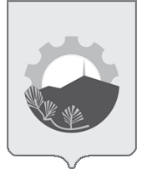 АДМИНИСТРАЦИЯ АРСЕНЬЕВСКОГО ГОРОДСКОГО ОКРУГА П О С Т А Н О В Л Е Н И ЕО внесении изменений в постановление администрации Арсеньевского городского округа от 04 февраля 2015 года № 57-па «Об утверждении муниципальной программы «Экономическое развитие и инновационная экономика Арсеньевского городского округа» на 2015-2020 годы» На  основании статьи 16 Федерального  закона  от  06 октября 2003 года   № 131-ФЗ «Об общих принципах организации местного самоуправления в Российской Федерации», постановления администрации Арсеньевского городского округа от 24 июля 2013 года  № 607-па «Об утверждении Порядка разработки, формирования и реализации муниципальных программ и Порядка проведения оценки эффективности реализации муниципальных программ в Арсеньевском городском округе», руководствуясь Уставом Арсеньевского городского округа, администрация Арсеньевского городского округаПОСТАНОВЛЯЕТ:1. Внести в муниципальную программу «Экономическое развитие и инновационная экономика  Арсеньевского городского округа» на 2015-2020 годы», утвержденную постановлением администрации   Арсеньевского   городского   округа   от   04   февраля  2015  года  № 57-па (в редакции постановлений администрации Арсеньевского городского округа от 25 февраля 2015 года № 141-па, от 14 апреля  2015   года  № 303-па,  от  29  мая  2015  года  № 432-па,  от  21  августа  2015  года  №  652-па, от 10 ноября 2015 года № 821-па, от 22 декабря 2015 года № 920-па, от 16 марта 2016 года № 182-па, от 19 мая 2016 № 403-па, от 28 октября 2016 № 857-па, от 22 марта 2017 № 170-па, от 28 июля 2017 № 488-па, от  12  января 2018 года № 17-па, от 07 июня  2018  года  № 357-па) (далее – Программа), следующие изменения:1.1.  Заменить в наименовании Программы cлова «на 2015-2020» словами «на 2015-2021»;1.2. Изложить Программу в редакции приложения к настоящему постановлению.2. Организационному управлению администрации Арсеньевского городского округа (Абрамова) обеспечить официальное опубликование и размещение на официальном сайте администрации Арсеньевского городского округа настоящего постановления.Настоящее постановление вступает в силу после его официального опубликования.Врио Главы городского округа                                                                             В.С.ПивеньПриложение  к постановлению администрации Арсеньевского городского округа от  «14» января 2019 г. № 07-па МУНИЦИПАЛЬНАЯ ПРОГРАММА «ЭКОНОМИЧЕСКОЕ РАЗВИТИЕ И ИННОВАЦИОННАЯ ЭКОНОМИКА В АРСЕНЬЕВСКОМ ГОРОДСКОМ ОКРУГЕ» НА 2015-2021 ГОДЫ 
 ПАСПОРТ    ПРОГРАММЫI. Содержание проблемы и обоснованиенеобходимости ее решенияГородской округ основан в 1902 году, как село Семеновка, в дальнейшем, объединившем в себе несколько соседних деревень. В 1938 году село преобразовано в рабочий посёлок Семеновка. В 1952 году рабочий посёлок получил статус города и переименован в город Арсеньев.Город Арсеньев расположен в центре Приморского края. Расстояние до административного центра Приморского края (г. Владивосток):по автодороге - 242 км;по железной дороге - 262 км.На 01.01.2014 г. численность населения по данным статистики составила 54,08 тыс. человек.Арсеньев традиционно относится к монопрофильному городу. Это обусловлено тем, что социально-экономическое развитие и инфраструктура города во многом зависят от деятельности заводов «Прогресс» и «».  Целью развития городского округа является переход на многоотраслевую модель развития, обеспечивающую бюджетную устойчивость, повышение уровня и качества жизни населения, удовлетворение социальных, культурных потребностей, поддержание здорового образа жизни; создание благоприятных условий для хозяйственной деятельности, укрепление экономической основы городского округа и стимулирование деятельности предприятий всех форм собственности, обеспечение инвестиционной привлекательности города, сохранение и увеличение уровня занятости населения.Ресурсный потенциал, обеспечивающий возможности развития города в средне- и долгосрочной перспективе включает:удобное географическое положение;обеспеченность транспортной инфраструктурой - город является крупным транспортным узлом по перевозке пассажиров и грузов автомобильным транспортом, связывающим юг Приморья с его северо-восточной частью;значительный человеческий потенциал и трудовые ресурсы;развитый промышленный потенциал;наличие незадействованных в полной мере производственных мощностей;наличие ресурсов для различных видов туристско-рекреационной деятельности (наличие горнолыжной базы, музеев, гостиниц, баз отдыха);благоприятные возможности для привлечения специалистов и их семей из других регионов: для получения образования;  для культурного отдыха; для занятий физической культурой и спортом.Городской округ обеспечен ресурсами, позволяющими ему сформировать диверсифицированную экономику, где наряду с традиционными индустриальными отраслями, перешедшими на выпуск конкурентоспособной продукции с высокой долей добавленной стоимости, также активно развиваются высокотехнологичные и сервисные отрасли, сфера услуг и другие отрасли малого и среднего бизнеса.В соответствии с государственной политикой развития территорий Приморского края в городском округе переход на многоотраслевую экономическую модель развития городского округа планируется за счет развития: промышленности в результате диверсификации экономики моногорода, развития   малого и среднего предпринимательства;инженерно-технической и социальной инфраструктуры.Ряд положительных факторов способствуют развитию малого и среднего предпринимательства в городском округе:- богатые природные ресурсы региона создают предпосылки для развития пищевой, деревообрабатывающей промышленности, производства строительных материалов;- наличие уникального туристско-рекреационного ресурса Арсеньевского городского округа (горнолыжной базы, авиационного клуба, музеев, гостиниц, баз отдыха) и близлежащих районов обуславливает дополнительные возможности развития туризма и сферы услуг в городе; - развитый промышленный потенциал и незадействованные в полной мере производственные мощности градообразующих предприятий обуславливают дополнительные возможности развития высокотехнологичных производств, внедрения инновационных технологий;- удобное географическое положение (в центре Приморского края) и обеспеченность транспортной инфраструктурой создают предпосылки для продвижения продукции предприятий малого и среднего бизнеса на новые рынки сбыта.Управление муниципальной собственностью является неотъемлемой частью деятельности управления по решению экономических и социальных задач, укреплению финансовой системы, созданию эффективной конкурентной экономики, обеспечивающей повышение уровня и качества жизни населения городского округа.Муниципальное имущество создает материальную основу для реализации муниципальных полномочий городского округа и предоставления муниципальных услуг гражданам и бизнесу. Сфера управления муниципальным имуществом охватывает широкий круг вопросов: создание новых объектов, безвозмездные прием и передача их на другие уровни собственности, приватизация и отчуждение по иным основаниям, передача во владение и пользование, реорганизация и ликвидация муниципальных предприятий и муниципальных учреждений.Учитывая, что в составе казны городского округа находится имущество, поступившее в прошлые годы, на которые отсутствуют свидетельства о государственной регистрации права собственности и техническая документация, то для оформления права собственности городского округа на данные объекты недвижимости необходимо проведение технической инвентаризации с последующей постановкой объектов на государственный кадастровый учет.    Проблемой является то, что незавершенность формирования ранее учтенных земельных участков препятствует функционированию полноценной системы управления муниципальным имуществом и эффективному его использованию для достижения финансовых результатов и решения социально-экономических задач.Необходимость достижения долгосрочных целей социально-экономического развития городского округа в условиях адаптации бюджетной системы Российской Федерации к замедлению темпов роста бюджетных доходов обусловила актуальность разработки и реализации системы мер по повышению эффективности деятельности органов местного самоуправления городского округа, а также по модернизации управления общественными (муниципальными) финансами.Актуальной задачей в сфере повышения эффективности бюджетных расходов является достижение публичности формирования бюджетной политики. Обеспечение информационной открытости деятельности органов исполнительной власти городского округа требует законодательного закрепления процедур, обеспечивающих доступность информации о деятельности органов местного самоуправления. Необходимы процедуры общественного мнения, консультаций и мониторинга на ранних стадиях подготовки и принятия решений, а также обеспечение публичности принятых решений.Использование программно-целевого метода для решения имеющихся проблем обусловлено необходимостью применения комплексного и последовательного подхода, обеспечивающего увязку реализации мероприятий по исполнителям и ресурсам. II. Цели и задачи Программы         Программа направлена на реализацию целей и задач и определяет систему необходимых мероприятий с указанием сроков реализации, ресурсного обеспечения, планируемых показателей и ожидаемых результатов реализации программы.            Основными целями Программы являются- обеспечение устойчивого развития малого и среднего предпринимательства, как важнейшего компонента формирования оптимальной территориальной и отраслевой экономики Арсеньевского городского округа (далее – городского округа);- повышение конкурентоспособности предприятий малого и среднего бизнеса;- создание оптимальных условий для обеспечения долгосрочной сбалансированности и устойчивости бюджетной системы городского округа; - создание условий для эффективного управления имуществом, находящимся в собственности и в ведении городского округа, необходимым для выполнения муниципальных функций органами власти городского округа, и отчуждения муниципального имущества, востребованного в коммерческом обороте         Для успешного достижения поставленной цели, предполагается решение следующих задач:- формирование и реализация политики администрации городского округа, направленной на увеличение количества субъектов малого и среднего предпринимательства, создание ими новых рабочих мест, сохранение существующих рабочих мест;- осуществление комплекса мероприятий, предусматривающих развитие инфраструктуры поддержки малого и среднего предпринимательства; - содействие внедрению новых технологий, проведению модернизации производств, повышению их энергоэффективности;- совершенствование и развитие инвестиционной и финансово-кредитной поддержки малого и среднего предпринимательства;- организация планирования и исполнения бюджета Арсеньевского городского округа;- создание оптимальной структуры собственности городского округа, отвечающей функциям (полномочиям) органов исполнительной власти городского округа, переход к наиболее эффективным организационно-правовым формам муниципальных организаций;- повышение эффективности управления объектами муниципального имущества, закрепленными за муниципальными организациями, находящимися в муниципальной собственности земельными участками и земельными участками, государственная собственность на которые не разграничена, а также муниципальным имуществом, составляющим казну городского округа;- обеспечение учета имущества городского округа, формирование в отношении него полных и достоверных сведений;- обеспечение государственной регистрации права собственности городского округа на объекты недвижимости имущества городского округа;- стимулирование за счет управления имуществом городского округа развития реального сектора экономики городского округа;- повышение использования земельных участков, находящихся в собственности и в ведении городского округа;- реализация мер по обеспечению выполнения плановых показателей доходов бюджета городского округа.III. Целевые индикаторы и показатели Программы          Целевые показатели (индикаторы) Программы соответствуют ее приоритетам, целям и задачам. Перечень показателей Программы носит открытый характер и предусматривает возможность корректировки в случае потери информативности показателя. Показатели (индикаторы) реализации Программы в целом предназначены для оценки наиболее существенных результатов реализации Программы. Показатели (индикаторы) приведены в приложении № 1 к Программе.IV. Перечень основных мероприятий ПрограммыВ соответствии с поставленными целью и задачами реализация Программы планируется посредством выполнения основных мероприятий, указанных в приложении  № 2 к  Программе.Для обеспечения экономического развития городского округа необходимо проведение следующих мероприятий:1. Изучение и формирование благоприятной среды для развития предпринимательства;2. Расширение доступа субъектов малого и среднего предпринимательства   к финансовым ресурсам;3. Имущественная поддержка субъектов МиСП городского округа путем предоставлении  в долгосрочную аренду муниципальных зданий, нежилых помещений, включенных в Перечень объектов  муниципального имущества Арсеньевского городского округа, свободного от прав третьих лиц (за исключением имущественных прав субъектов  малого и среднего предпринимательства), предназначенного для предоставления во владение и (или) в пользование на долгосрочной основе субъектам малого и среднего предпринимательства и организациям, образующим инфраструктуру поддержки субъектов  малого и среднего предпринимательства. 4.  Поддержка субъектов МиСП в сфере образования в виде создания условий для их дополнительного профессионального образования. 5. Формирование положительного образа предпринимателя, популяризация роли предпринимательства;  6. Формирование объектов недвижимости, обеспечение государственной регистрации возникновения, изменения и прекращения права собственности городского округа на объекты недвижимости;7. Управление и распоряжение имуществом, находящимся в собственности и ведении городского округа;8. Совершенствование бюджетного процесса;9. Совершенствование управления муниципальным долгом городского округа;10. Ликвидация просроченной кредиторской задолженности муниципальных учреждений.V. Сроки и этапы реализации Программы       Программа реализуется в период 2015-2021 годов в один этап.VI. Механизм реализации Программы и контроль за ходом ее исполненияКомплексное управление и контроль за реализацией Программы осуществляет заместитель главы администрации городского округа, курирующий вопросы финансов, бюджетного учета, экономики, торговли, муниципального заказа, земельных и имущественных отношений.Ответственный исполнитель, соисполнители Программы организуют реализацию Программы, обеспечивает внесение изменений в Программу, осуществляет подготовку и представляет предложения по финансированию мероприятий Программы, несут ответственность за достижение целевых показателей и индикаторов Программы, конечных результатов ее реализации, своевременное исполнение мероприятий, предусмотренных Программой, а также за целевое использование выделяемых на ее выполнение финансовых средств. Механизм реализации Программы направлен на эффективное планирование хода исполнения основных мероприятий, координацию действий участников Программы, обеспечение контроля исполнения программных мероприятий, проведение мониторинга состояния работ по выполнению Программы, выработку решений при возникновении отклонения хода работ от плана мероприятий Программы.Реализация программных мероприятий осуществляется на основании договоров и муниципальных контрактов, заключаемых по итогам предусмотренных действующим законодательством процедур размещения заказов на поставки товаров, выполнение работ и оказание услуг для муниципальных нужд либо предоставлением средств субсидий бюджетным организациям в соответствии с нормативными правовыми актами городского округа.В целях оперативного контроля за выполнением Программы соисполнители ежеквартально в срок до 20 числа месяца, следующего за отчетным кварталом, представляет в Управление информацию о расходовании бюджетных и внебюджетных средств и ежегодно до 1 марта года, следующего за отчетным, готовят доклад о ходе реализации и оценке эффективности Программы. VII. Ресурсное обеспечение ПрограммыВ целях выполнения поставленных задач общий объем финансирования Программы составляет 554 502,256 тыс. руб.  и с учетом срока реализации каждого мероприятия представлен в приложении № 2 к Программе.Объемы бюджетных ассигнований мероприятий Программы утверждаются в соответствии с бюджетом городского округа на очередной финансовый период. В случае привлечения дополнительных средств из источников, не предусмотренных Программой, ответственный исполнитель вносит в нее соответствующие изменения. Финансирование Программы осуществляется за счет средств федерального бюджета, бюджета Приморского края и бюджета городского округа. Объем бюджетного финансирования Программы ежегодно корректируется на основе анализа полученных результатов, выделенных средств и фактического выполнения программных мероприятий. Реализация Программы осуществляется в пределах бюджетных средств на очередной финансовый год.___________________________Приложение № 1к муниципальной программе«Экономическое развитие и инновационная экономика в Арсеньевском городском округе» на 2015-2021 годыЦелевые индикаторы и показатели реализации Программы_____________________Приложение № 2 к муниципальной программе «Экономическое развитие и инновационная экономика в Арсеньевском городском округе» на 2015 – 2021 годыИнформацияо ресурсном обеспечении  Программы за счет средств бюджета городского округа и прогнозная оценка привлекаемых на реализацию её целей средств федерального бюджета, краевого бюджета, бюджетов государственных внебюджетных фондов, иных внебюджетных источников______________________________________Приложение № 3к муниципальной программе «Экономическое развитие и инновационная экономика в Арсеньевском городском округе» на 2015 – 2021 годыПОДПРОГРАММА«Развитие малого и среднего предпринимательства в Арсеньевском городском округе» на 2015-2021 годы ПАСПОРТ ПОДПРОГРАММЫ_______________1. Содержание проблемы   и обоснование необходимостиее решения программными методамиНастоящая подпрограмма разработана в соответствии с Федеральным законом от 24 июля 2007 года № 209-ФЗ «О развитии малого и среднего предпринимательства в Российской Федерации» (далее – Закон),  Стратегией социально-экономического развития Приморского края до 2025 года, утвержденной Законом Приморского края 20 октября 2008 года № 324-КЗ,  государственной программой Приморского края «Экономическое развитие и инновационная экономика Приморского края» на 2013 – 2021 годы, утвержденной постановлением администрации Приморского края от 07 декабря 2012 года №  382-па (далее – государственная Программа). Малый и средний бизнес является неотъемлемой частью рыночной экономики, не только устойчиво сохраняет достигнутые позиции, но в ближайшие годы должен усилить свое влияние на формирование общих экономических показателей в различных отраслях экономики городского округа.В соответствии с государственной политикой развития территорий Приморского края переход на многоотраслевую экономическую модель развития городского округа планируется за счет развития: - экологического, экстремального туризма; санаторно-курортных услуг; малых предприятий в туристско-рекреационной сфере;-  предприятий сельскохозяйственной переработки и пищевой промышленности; предприятий птицеводства, свиноводства, молочного и мясного скотоводства; восстановления масштабной заготовки и переработки не древесных лесных ресурсов;-  авиастроения, освоения новых видов продукции.Субъекты социального предпринимательства - субъекты малого и среднего предпринимательства, осуществляющие социально ориентированную деятельность, направленную на достижение общественно полезных целей, улучшение условий жизнедеятельности гражданина и (или) расширение его возможностей самостоятельно обеспечивать свои основные жизненные потребности, а также на обеспечение занятости, оказание поддержки инвалидам, гражданам пожилого возраста и лицам, находящимся в трудной жизненной ситуации.Все проекты, планируемые к реализации в данных сферах, либо осуществляются непосредственно субъектами малого и среднего предпринимательства городского округа, либо дают мощный импульс развитию предприятий малого и среднего бизнеса, способствуют диверсификации экономики городского округа, повышению уровня конкуренции на отраслевых рынках города и края.Ряд положительных факторов способствуют развитию малого и среднего предпринимательства в городском округе:- богатые природные ресурсы региона создают предпосылки для развития пищевой, деревообрабатывающей промышленности, производства строительных материалов;- наличие уникального туристско-рекреационного ресурса Арсеньевского городского округа (горнолыжной базы, авиаклуба, музеев, гостиниц, баз отдыха) и близлежащих районов обуславливает дополнительные возможности развития туризма и сферы услуг в городе; - развитый промышленный потенциал и незадействованные в полной мере производственные мощности градообразующих предприятий обуславливают дополнительные возможности развития высокотехнологичных производств, внедрения инновационных технологий;- удобное географическое положение (в центре Приморского края) и обеспеченность транспортной инфраструктурой создают предпосылки для продвижения продукции предприятий малого и среднего бизнеса на новые рынки сбыта;- деятельность Координационного совета в области развития малого и среднего предпринимательства в городском округе с 2008 года; деятельность Общественной организации « г. Арсеньева» с 2000 года.Однако существует ряд проблем, тормозящих развитие малого и среднего предпринимательства в городском округе, требующих оказания комплексной поддержки субъектов малого и среднего бизнеса (далее - МиСП):- невысокий уровень развития системы информационного обеспечения субъектов МиСП;- недостаточно развитая инфраструктура поддержки субъектов МиСП;- недостаток стартового капитала и профессиональной подготовки для успешного начала предпринимательской деятельности;- недостаточное развитие системы микрофинансирования;- низкая доступность современного производственного оборудования;- небольшое количество предприятий - производителей;- большой удельный вес предприятий оптовой и розничной торговли.Решение данных проблем согласно Закону, требует использования программно-целевого метода. В подпрограмме определены: перечень мероприятий развития малого и среднего предпринимательства Арсеньевского городского округа, виды и формы поддержки, а также следующие приоритеты в развитии предпринимательской деятельности: - организация и развитие въездного туризма;- сельское хозяйство и предоставление услуг в этой области;- лесное хозяйство и предоставление услуг в этой области;- производство товаров (работ, производственных видов услуг);-деятельность, связанная с использованием вычислительной техники и информационных технологий;- здравоохранение и предоставление социальных услуг;- образование;- жилищно-коммунальное хозяйство;- социальное предпринимательство. Программный подход позволит проводить планомерную работу по созданию благоприятного предпринимательского климата в Арсеньевском городском округе.Основные риски подпрограммы и комплекс мер по предотвращению негативных последствий представлены в таблице.2. Основные цели и задачи подпрограммыОсновными целями подпрограммы являются:- обеспечение устойчивого развития малого и среднего предпринимательства, как важнейшего компонента формирования оптимальной территориальной и отраслевой экономики города – планируется оценивать по итогам сохранения (увеличения) среднесписочной численности работников малых и средних предприятий, увеличения количества средних предприятий;- повышение конкурентоспособности предприятий городского округа – планируется оценивать по итогам сохранения (с учетом естественной убыли населения) числа субъектов малого и среднего предпринимательства в расчете на 10 тысяч человек населения к 2021 году на уровне 380 единиц.Основными задачами   подпрограммы являются:- формирование и реализация политики администрации городского округа, направленной на увеличение количества субъектов малого и среднего предпринимательства (в том числе занимающихся социально значимыми видами деятельности), создание ими новых рабочих мест, сохранение существующих рабочих мест, осуществление комплекса мероприятий, предусматривающих развитие инфраструктуры поддержки МиСП; - содействие внедрению новых технологий, проведению модернизации производств, повышению их энергоэффективности;- совершенствование и развитие инвестиционной и финансово-кредитной поддержки субъектов МиСП.3. Целевые индикаторы и показатели подпрограммы Реализация мероприятий подпрограммы позволит обеспечить благоприятные   условия   для   развития    малого    и    среднего предпринимательства в городском округе:- сохранить среднесписочную численность работников, занятых в сфере малого и среднего предпринимательства на 10 тысяч человек населения города на уровне 380 единицы;- сохранить (с учетом естественной убыли населения) долю среднесписочной численности работников (без внешних совместителей) малых и средних предприятий в среднесписочной численности работников (без внешних совместителей) всех предприятий и организаций на уровне   32 %;- увеличить количество вновь созданных постоянных рабочих мест на предприятиях малого и среднего бизнеса к 2021 году на 81 единицу;- увеличить количество сохраненных рабочих мест на предприятиях малого и среднего бизнеса    к 2021 году на 705 единиц;- увеличить количество субъектов малого и среднего предпринимательства-получателей поддержки к 2021 году на 64 единицы.- прирост численности потребителей товаров, работ (услуг) субъектов малого и среднего предпринимательства, занимающихся социально значимыми видами деятельности, к 2021 году до 200 человек;- увеличение количества объектов муниципального имущества Арсеньевского городского округа, свободного от прав третьих лиц (за исключением имущественных прав субъектов малого и среднего предпринимательства), предназначенного для предоставления во владение и (или) в пользование на долгосрочной основе субъектам малого и среднего предпринимательства и организациям, образующим инфраструктуру поддержки субъектов малого и среднего предпринимательства, к 2021 году до 13 единиц;- отношение годового стоимостного объема договоров, заключенных с субъектами малого и среднего предпринимательства по результатам закупок, участниками которых являются только субъекты малого и среднего предпринимательства, к совокупному стоимостному   объему договоров, заключенных по результатам закупок, составит   в 2018 г.- 17%, к 2021 г. -18 %.Целевые показатели подпрограммы по годам реализации мероприятий указаны в приложении № 1 к Программе.4. Обобщенная характеристика мероприятий подпрограммыПеречень мероприятий подпрограммы с указанием объёмов и источников их финансирования представлен в Приложении № 2 к Программе.Подпрограмма предусматривает реализацию следующих мероприятий:4.1. Изучение и формирование благоприятной среды для развития предпринимательства осуществляется   через:4.1.1. обеспечение функционирования (сопровождение) портала "Малое и среднее предпринимательство Арсеньевского городского округа" за счет средств бюджета городского округа в соответствии с требованиями Федерального Закона от 05 апреля 2013 года № 44-ФЗ «О контрактной системе в сфере закупок товаров, работ, услуг для обеспечения государственных и муниципальных нужд»;4.1.2. мониторинг и анализ развития малого и среднего предпринимательства на территории городского округа за счет средств бюджета Арсеньевского городского округа в соответствии с   требованиями Федерального Закона от 05 апреля 2013 года № 44-ФЗ «О контрактной системе в сфере закупок товаров, работ, услуг для обеспечения государственных и муниципальных нужд»;4.2. Расширение доступа субъектов малого и среднего предпринимательства   к финансовым ресурсам включает в себя:4.2.1. финансовую поддержку субъектов МиСП, производящих и реализующих товары (работы, услуги), предназначенные для внутреннего рынка Российской Федерации и (или) экспорта, в виде предоставления субсидий с целью:4.2.1.1. возмещения части затрат, связанных с началом предпринимательской деятельности – субсидирование части затрат субъектов малого и среднего предпринимательства (гранты) – производителей товаров, работ, услуг, предоставляемые на условиях долевого финансирования целевых расходов по уплате первого взноса (аванса) при заключении договора лизинга оборудования, выплатами по передаче прав на франшизу (паушальный взнос);4.2.1.2. возмещения части затрат субъектов малого и среднего предпринимательства, связанных с уплатой лизинговых платежей и (или) первого взноса (аванса) по договору (договорам) лизинга, заключенному с российской лизинговой организацией в целях создания и (или) развития либо модернизации производства товаров (работ, услуг);4.2.1.3. возмещения части затрат субъектов малого и среднего предпринимательства, связанных с уплатой процентов по кредитам, привлеченным в российских кредитных организациях на строительство (реконструкцию) для собственных нужд производственных зданий, строений и сооружений либо приобретение оборудования в целях создания и (или) развития, либо модернизации производства товаров (работ, услуг);4.2.2.  поддержку и развитие субъектов малого и среднего предпринимательства, занимающихся социально значимыми видами деятельности (центры времяпрепровождения детей; дошкольные образовательные центры) - субсидирование части затрат субъектов социального предпринимательства; 4.2.3. непрямую финансовую поддержку – предоставление льготного кредитования региональными гарантийными организациями (далее – РГО), Акционерным обществом «Федеральная Корпорация по развитию малого и среднего предпринимательства» (далее – АО «Корпорация «МСП») и Акционерным обществом «Российский Банк поддержки малого и среднего предпринимательства» (далее -АО «МСП Банк»).4.3. Имущественная поддержка субъектов МиСП городского округа заключается в предоставлении  в долгосрочную аренду муниципальных зданий, нежилых помещений, включенных в Перечень объектов  муниципального имущества Арсеньевского городского округа, свободного от прав третьих лиц (за исключением имущественных прав субъектов  малого и среднего предпринимательства), предназначенного для предоставления во владение и (или) в пользование на долгосрочной основе субъектам малого и среднего предпринимательства и организациям, образующим инфраструктуру поддержки субъектов  малого и среднего предпринимательства. Долгосрочный договор аренды заключается только по результатам торгов (в форме конкурса или аукциона) между заявителями из числа субъектов МиСП. 4.4.  Поддержка субъектов МиСП в сфере образования осуществляется в виде создания условий для их дополнительного профессионального образования. Мероприятие предполагает организацию работы «Школы молодого предпринимателя», реализуется в соответствии с   требованиями Федерального Закона от 05 апреля 2013 года № 44-ФЗ «О контрактной системе в сфере закупок товаров, работ, услуг для обеспечения государственных и муниципальных нужд».  К проведению занятий «Школы молодого предпринимателя» необходимо привлекать на конкурсной основе организации, образующие инфраструктуру поддержки субъектов МиСП городского округа, имеющие лицензии на оказание образовательных услуг. 4.5. Формирование положительного образа предпринимателя, популяризация роли предпринимательства предполагает:4.5.1. выпуск тематической страницы в печатных средствах массовой информации городского округа о предпринимательстве реализуется в соответствии   с   требованиями   Федерального Закона   от   05 апреля 2013 года № 44-ФЗ «О контрактной системе в сфере закупок товаров, работ, услуг для обеспечения государственных и муниципальных нужд»;4.5.2. производство теле- и радиопрограмм, направленных на формирование положительного образа предпринимателя, популяризацию роли предпринимательства, реализуется в соответствии с   требованиями Федерального Закона от 05 апреля 2013 года № 44-ФЗ «О контрактной системе в сфере закупок товаров, работ, услуг для обеспечения государственных и муниципальных нужд; 4.5.3. проведение Форума предпринимателей ко Дню Российского предпринимателя.5. Сроки и этапы реализации подпрограммы Срок реализации подпрограммы 2015 - 2021 годы. Подпрограмма реализуется в один этап.6.   Механизм реализации подпрограммы и контроль за ходом её исполнения 	6.1. Финансовая поддержка субъектам МиСП оказывается субъектам, соответствующим условиям, установленным статьей 4 Закона и Федеральным законом от 11 июня 2003 года № 74-ФЗ «О крестьянском (фермерском) хозяйстве», зарегистрированным  и  осуществляющим деятельность в Арсеньевском городском округе, начисляющим среднемесячную заработную плату по предприятию в размере не прожиточного минимума в расчете на душу населения в Приморском крае, не имеющим задолженности по налоговым и иным обязательным платежам в бюджеты бюджетной системы Российской Федерации, за исключением субъектов МиСП:- являющихся кредитными организациями, страховыми организациями (за исключением потребительских кооперативов), инвестиционными фондами, негосударственными пенсионными фондами, профессиональными участниками рынка ценных бумаг, ломбардами;- являющихся участниками соглашений о разделе продукции;- осуществляющих предпринимательскую деятельность в сфере игорного бизнеса;- являющихся в порядке, установленном законодательством Российской Федерации о валютном регулировании и валютном контроле, нерезидентами Российской Федерации, за исключением случаев, предусмотренных международными договорами Российской Федерации;- осуществляющих производство и реализацию подакцизных товаров, а также добычу и реализацию полезных ископаемых, за исключением общераспространенных полезных ископаемых.6.2. Финансирование мероприятий подпрограммы осуществляется в целом из трех источников: бюджета городского округа, бюджета Приморского края, федерального бюджета. Главным распорядителем бюджетных средств, выделяемых на реализацию подпрограммы, является администрация городского округа.6.3. Финансирование мероприятий за счет средств бюджета Арсеньевского городского округа осуществляется в пределах средств, предусмотренных подпрограммой.6.3.1. Мероприятия, указанные в пунктах 4.1.1., 4.1.2., 4.4., 4.5.1, 4.5.2., 4.5.3. главы 4 «Обобщенная характеристика мероприятий  подпрограммы», осуществляются в соответствии с требованиями  Федерального Закона  от 05 апреля 2013 года № 44-ФЗ «О контрактной системе в сфере закупок товаров, работ, услуг для обеспечения государственных и муниципальных нужд» отделом предпринимательства и потребительского рынка управления экономики и инвестиций администрации городского округа (далее–Отдел), а также отделом муниципального заказа управления экономики и инвестиций администрации  городского округа.Отдел выносит на заседание Межведомственной комиссии при администрации Арсеньевского городского округа по развитию и поддержке малого и среднего предпринимательства (далее - МВК) предварительную смету на проведение мероприятия. По результатам заседания МВК принимает решение об утверждении (отказе в утверждении) предварительной сметы. Решение МВК оформляется протоколом, к утвержденной смете прилагается техническое задание. Отдел муниципального заказа управления экономики и инвестиций администрации городского округа проводит процедуру размещения заказа согласно Федеральному Закону от 05 апреля 2013 года № 44-ФЗ «О контрактной системе в сфере закупок товаров, работ, услуг для обеспечения государственных и муниципальных нужд» и заключает договор, муниципальный контракт.   Отдел бухгалтерского учета и отчетности администрации городского округа в сроки, указанные в договоре (муниципальном контракте), производит оплату согласно актам выполненных работ. 6.3.2. Финансовая поддержка субъектам МиСП городского округа (во исполнение мероприятий, указанных в пунктах 4.2.1., 4.2.2. главы 4 «Обобщенная характеристика мероприятий  подпрограммы») предоставляется согласно  Порядку  предоставления  субсидий  субъектам  малого  и  среднего предпринимательства Арсеньевского городского округа, производящим и (или)  реализующим товары (работы, услуги), предназначенные для внутреннего рынка Российской Федерации и (или) экспорта (далее – Порядок), в соответствии с Приложением № 2  к  подпрограмме, утвержденным постановлением администрации   Арсеньевского   городского    округа   от   13  апреля   2016  года   № 276-па.6.3.3 Поддержка предоставляется субъектам малого и среднего предпринимательства, осуществляющим деятельность в сфере производства товаров (работ, услуг) за исключением видов деятельности, включенных в разделы G (за исключением кода 45), K, L, M (за исключением кодов 71 и 75), N, O, S (за исключением кодов 95 и 96), T, U Общероссийского классификатора видов экономической деятельности (ОК 029-2014 (КДЕС Ред. 2) (при этом поддержка не может оказываться субъектам малого и среднего предпринимательства, осуществляющим производство и реализацию подакцизных товаров, а также добычу и реализацию полезных ископаемых, за исключением общераспространенных полезных ископаемых).6.4. В соответствии с постановлением администрации Арсеньевского городского округа от 31 мая 2012 года № 416-па «О создании межведомственной комиссии при администрации Арсеньевского городского округа по развитию и поддержке малого и среднего предпринимательства» МВК является уполномоченным органом (далее – Уполномоченный орган) для предоставления финансовой поддержки субъектам МиСП городского округа и организациям, образующим инфраструктуру их поддержки.По результатам заседания МВК оформляется постановление администрации городского округа об оказании финансовой поддержки в виде субсидий (грантов), оформляются договоры о предоставлении субсидий (грантов).6.5. При предоставлении финансовой поддержки за счет средств бюджета городского  бухгалтерского учета и отчетности администрации городского округа в течение трех рабочих дней подает заявку на финансирование в финансовое управление администрации городского округа.Финансовое управление администрации городского округа согласно заявке, осуществляет перечисление денежных средств на лицевой счет администрации городского округа. Отдел бухгалтерского учета и отчетности администрации городского округа в течение трех рабочих дней со дня поступления денежных средств на лицевой счет администрации городского округа осуществляет   их перечисление на лицевые счета получателей поддержки.6.6. Отдел предпринимательства и потребительского рынка управления экономики и инвестиций администрации Арсеньевского городского округа является уполномоченным органом для взаимодействия с уполномоченным органом администрации Приморского края в целях софинансирования расходных обязательств Арсеньевского городского округа, возникающих при выполнении полномочий органов местного самоуправления по реализации муниципальной программы поддержки малого и среднего предпринимательства.6.7. Имущественная поддержка субъектам МиСП городского округа предоставляется согласно Порядку предоставления имущественной поддержки субъектам малого и среднего предпринимательства Арсеньевского городского округа, производящим и (или) реализующим товары (работы, услуги), предназначенные для внутреннего рынка Российской Федерации и (или) экспорта, - Приложению № 4 к   подпрограмме. 6.8. Отдел ведет реестр субъектов малого и среднего предпринимательства-получателей поддержки (далее - Реестр) в соответствии с требованиями статьи 8 Закона и в течение 30 дней с даты принятия решения об оказании поддержки (или о прекращении оказания поддержки) размещает сведения, содержащиеся в Реестре, на официальном сайте администрации городского округа в информационно-телекоммуникационной сети Интернет.6.9. Отдел осуществляет координацию мероприятий муниципальной программы с мероприятиями подпрограммы «Развитие малого и среднего предпринимательства в Приморском крае» государственной Программы, Программы дополнительных мероприятий, направленных на снижение напряженности на рынке труда Приморского края, иными программами в области поддержки предпринимательства.6.10. С целью реализации мероприятий подпрограммы:Управление имущественных отношений администрации городского округа:- формирует Перечень объектов муниципального имущества Арсеньевского городского округа, свободного от прав третьих лиц (за исключением имущественных прав субъектов малого и среднего предпринимательства), предназначенного для предоставления во владение и (или) в пользование на долгосрочной основе субъектам МиСП и организациям, образующим инфраструктуру их поддержки; - осуществляет контроль за целевым использованием данного имущества; за исполнением договорных обязательств в полном объеме и в установленные сроки;- ежегодно в срок до 20 февраля года, следующего за отчетным, представляет в АО «Корпорация «МСП» отчеты об оказании имущественной поддержки.  и инвестиций администрации городского округа ежегодно:- уточняет размер финансовых средств, предусмотренных на реализацию Программы на текущий финансовый год, определяет мероприятия подпрограммы, планируемые к реализации в текущем финансовом году, при необходимости готовит проект нормативно-правового акта о внесении изменений в Программу и Порядок;- координирует работу структурных подразделений администрации городского округа – исполнителей программных мероприятий;- формирует предложения к проекту закона о бюджете городского округа по финансированию Программы на очередной финансовый год.Финансовое управление администрации городского округа осуществляет финансовый контроль субъектов-получателей поддержки с 1 февраля года, следующего за годом оказания поддержки.Предметом мероприятия по контролю является целевое использование субсидий и выполнения условий, установленных при их предоставлении и (или) использовании.По результатам проведения мероприятия по контролю составляется акт, копия которого в случае выявления нарушения условий предоставления поддержки направляется в адрес МВК в срок до 5 рабочих дней. Отдел муниципального заказа управления экономики и инвестиций администрации городского округа проводит процедуру отбора исполнителей мероприятий подпрограммы, которые осуществляются в соответствии с требованиями   Федерального Закона от 05 апреля 2013 года № 44-ФЗ «О контрактной системе в сфере закупок товаров, работ, услуг для обеспечения государственных и муниципальных нужд».Отдел:- подает заявку в  Приморского края на участие муниципального образования в отборе на получение субсидий в рамках государственной Программы;- готовит Соглашение с департаментом экономики Приморского края о предоставлении субсидий в рамках государственной Программы;- ведет приём заявок субъектов МиСП городского округа и организаций, образующих инфраструктуру их поддержки, на предоставление им финансовой поддержки, направляет им уведомления о результатах заседания МВК;- организует работу МВК, заключает договоры с субъектами МиСП о предоставлении субсидий, готовит проект постановления администрации городского округа о предоставлении субсидий;- контролирует фактическое использование субсидий, предоставленных на реализацию запланированных мероприятий; контролирует фактическое исполнение муниципальных контрактов, заключенных в рамках Программы;- осуществляет контроль за эффективностью мероприятий финансовой поддержки субъектов  МиСП, с целью чего проводит выборочное  обследование субъектов МиСП - получателей поддержки на момент предоставления финансовой поддержки и ежегодно в течение двух лет после в виде анкетирования  по  форме,  утвержденной  протоколом от 30 сентября 2011 года  № 61-ЭН заседания рабочей группы по обеспечению координации и мониторинга реализации программ, направленных на поддержку субъектов малого и среднего предпринимательства, созданной приказом Министерства экономического развития Российской Федерации от 26 июля 2011 года  № 372;- ежегодно в срок до 5 апреля года, следующего за отчетным, представляет в  и развития предпринимательства Приморского края уточненный отчет о достижении значений показателей результативности предоставления субсидии, с целью чего проводит сбор информации от субъектов МиСП - получателей поддержки по состоянию на 1 апреля года, следующего за отчетным;- ежеквартально в срок до 20 числа месяца, следующего за отчетным кварталом, направляет в  и инвестиций администрации городского округа отчет о ходе выполнения программных мероприятий с пояснительной запиской;-  ежегодно до 1 марта года, следующего за отчетным, представляет в  и инвестиций администрации городского округа доклад об оценке эффективности и предложениями по её дальнейшей реализации;- ежеквартально в срок до 4 числа месяца, следующего за отчетным кварталом, направляет в  и развития предпринимательства Приморского края отчет о фактически произведенных расходах на реализацию Программы за счет средств бюджета городского округа и отчет об использовании субсидий, выделенных за счет средств бюджетов Приморского края, Российской Федерации;- ежегодно в срок до 20 февраля года, следующего за отчетным, представляет в АО «Корпорация «МСП» отчеты об оказании поддержки и о результатах использования такой поддержки;- ежегодно обеспечивает проведение контрольных мероприятий Контрольно-счетной палаты Арсеньевского городского округа, Контрольно-счетной палаты Приморского края.7. Ресурсное   обеспечение подпрограммыПотребность в финансовых, материально-технических, трудовых ресурсах и источники их финансирования определены в соответствии с выбранными направлениями развития малого и среднего предпринимательства.  Общий объем финансирования подпрограммы в 2015-2021 годах составит (по оценке) 40 801,901 тыс. рублей, в том числе за счет средств бюджета городского округа 7 430,0 тыс. рублей, за счет средств бюджета Приморского края 5 276,355 тыс.  рублей, за счет средств федерального бюджета 28 095,546 тыс. рублей.Объемы и источники финансирования подпрограммы________________    Приложение № 1к   подпрограмме «Развитие малого и среднего предпринимательства в Арсеньевском городском округе» муниципальной программы «Экономическое развитие и инновационная экономика в Арсеньевском городском округе» на 2015-2021 годыЦелевые индикаторы и показатели реализации подпрограммы_______________Приложение № 4к муниципальной программе  «Экономическое развитие и 
инновационная экономика в 
Арсеньевском городском округе» на 2015-2021 годыПОДПРОГРАММА«УПРАВЛЕНИЕ ИМУЩЕСТВОМ, НАХОДЯЩИМСЯ В СОБСТВЕННОСТИ И В ВЕДЕНИИ АРСЕНЬЕВСКОГО ГОРОДСКОГО ОКРУГА» НА 2015-2021 ГОДЫ МУНИЦИПАЛЬНОЙ ПРОГРАММЫ АРСЕНЬЕВСКОГО ГОРОДСКОГО ОКРУГА «ЭКОНОМИЧЕСКОЕ РАЗВИТИЕ И ИННОВАЦИОННАЯ ЭКОНОМИКА В АРСЕНЬЕВСКОМ ГОРОДСКОМ ОКРУГЕ» НА 2015-2021 ГОДЫ 
ПАСПОРТ ПОДПРОГРАММЫI. Содержание проблемы и обоснованиенеобходимости ее решения Управление собственностью является неотъемлемой частью деятельности управления по решению экономических и социальных задач, укреплению финансовой системы, созданию эффективной конкурентной экономики, обеспечивающей повышение уровня и качества жизни населения городского округа.Полномочия управления в сфере управления и распоряжения имуществом распространяются на муниципальное имущество, в том числе на земельные участки, являющиеся собственностью городского округа.Муниципальное имущество создает материальную основу для реализации муниципальных полномочий городского округа и предоставления муниципальных услуг гражданам и бизнесу. Сфера управления муниципальным имуществом охватывает широкий круг вопросов: создание новых объектов, безвозмездные прием и передача их на другие уровни собственности, приватизация и отчуждение по иным основаниям, передача во владение и пользование, реорганизация и ликвидация муниципальных предприятий и муниципальных учреждений.       В этой сфере создана и постоянно совершенствуется нормативно-правовая база. Организован учет муниципального имущества на основе применения программно-технических средств.  Для учета муниципального имущества проводится работа по государственной регистрации права собственности городского округа на муниципальные объекты недвижимости.       Одной из основных задач в области управления муниципальным имуществом является обеспечение достижения оптимального состава и структуры имущества городского округа.Создание оптимальной структуры имущества городского округа позволит снизить бремя расходов на содержание объектов, не задействованных для реализации полномочий.Залогом эффективного управления имуществом городского округа и пополнения бюджета городского округа является надлежащее оформление права собственности, своевременная техническая инвентаризация объектов недвижимости, находящихся в собственности городского округа.Учитывая, что в составе казны городского округа находится имущество, поступившее в прошлые годы, на которые отсутствуют свидетельства о государственной регистрации права собственности и техническая документация, то для оформления права собственности городского округа на данные объекты недвижимости необходимо изготовление технической документации с последующей постановкой объектов на государственный кадастровый учет.            Обеспечение проведения оценки рыночной стоимости имущества городского округа в порядке, установленном Федеральным законом от 26.07.2006 № 135-ФЗ  "О   защите    конкуренции"     исключает     занижение стоимости имущества при подготовке проектов решений об управлении и (или) распоряжении имуществом городского округа.Проблемой является то, что незавершенность формирования ранее учтенных земельных участков препятствует функционированию полноценной системы управления муниципальным имуществом и эффективному его использованию для достижения финансовых результатов и решения социально-экономических задач.Для повышения эффективности использования муниципальных земельных участков необходимо провести работу по:- уточнению границ земельных участков, находящихся в пользовании муниципальных учреждений городского округа;- обеспечению внесения сведений о земельных участках, находящихся в собственности городского округа, в государственный кадастр недвижимости;- обеспечению государственной регистрации права на земельные участки, подлежащие отнесению к собственности городского округа.Работу по формированию муниципальной земельной собственности также планируется проводить в связи с приемом имущества от Российской Федерации, а также с преобразованием существующих муниципальных земельных участков (раздел, объединение, перераспределение) для вовлечения их отдельных частей в хозяйственный оборот. Ожидается, что до 2021 года право собственности городского округа будет оформлено дополнительно более чем на 8 участков.Таким образом, до 2021 года планируется завершить формирование и регистрацию права собственности городского округа на земельные участки, используемые муниципальными учреждениями.Кроме того, для вовлечения земельных участков или их отдельных частей в хозяйственный оборот, возникает потребность в преобразовании существующих муниципальных земельных участков (раздел, объединение, перераспределение).       Важно не только оформить земельные участки в муниципальную   собственность, но эффективно управлять и распоряжаться муниципальными земельными   участками.   В    настоящее     время     из    них    98 % предоставлены на праве постоянного (бессрочного) пользования или безвозмездного срочного пользования, аренды.Более 95 % земельных участков расположены под зданиями, строениями, сооружениями, находящимися в собственности городского округа.            В целях роста поступлений в бюджет городского округа доходов от платы за землю планируется проведение проверок фактического использования земельных участков на соответствие его разрешенным видам использования. При выявлении частей земельных участков, которые не используются по их целевому назначению, должны приниматься меры по прекращению действующих правоотношений по ним и вовлечению их в хозяйственный оборот на новых условиях.          В целях вовлечения в хозяйственный оборот неиспользуемых и используемых не по назначению земельных участков, находящихся в собственности городского округа, проводятся проверки земельных участков, согласно утвержденному плану проверок.При необходимости осуществляется образование новых земельных участков, проводятся аукционы по продаже земельных участков, находящихся в собственности городского округа или права на заключение договоров аренды земельных участков, находящихся в собственности городского округа.Вместе с тем, в управлении муниципальным имуществом и регулировании на территории городского округа имущественных и земельных отношений имеются определенные недостатки.Наличие в муниципальной собственности имущества, не служащего для реализации муниципальных полномочий городского округа, отдельные недостатки в учете имущества, отсутствие государственной регистрации прав на ряд объектов муниципальной собственности, в том числе на земельные участки, низкая инвестиционная привлекательность муниципального имущества - это основные проблемы эффективного управления в области имущественных и земельных отношений на территории городского округа.       Работа   по   дальнейшему   развитию   муниципального имущества требует совершенствования форм и методов повышения эффективности использования имущества.Использование программно-целевого метода для решения имеющихся проблем обусловлено необходимостью применения комплексного и последовательного подхода, обеспечивающего увязку реализации мероприятий по исполнителям и ресурсам. Подпрограмма направлена на решение имеющихся проблем и повышение эффективности управления в сфере имущественных и земельных отношений на территории   городского округаII. Цели и задачи ПодпрограммыПодпрограмма направлена на реализацию целей и задач и определяет систему необходимых мероприятий с указанием сроков реализации, ресурсного обеспечения, планируемых показателей и ожидаемых результатов реализации подпрограммы.            Основной целью муниципальной подпрограммы является создание условий для эффективного управления имуществом, находящимся в собственности и в ведении городского округа, необходимым для выполнения муниципальных функций органами власти городского округа, и отчуждения муниципального имущества, востребованного в коммерческом обороте.Для успешного достижения поставленной цели, предполагается решение следующих задач:- создание оптимальной структуры собственности городского округа, отвечающей функциям (полномочиям) органов исполнительной власти городского округа, переход к наиболее эффективным организационно-правовым формам муниципальных организаций;- повышение эффективности управления объектами муниципального имущества, закрепленными за муниципальными организациями, находящимися в муниципальной собственности земельными участками, а также муниципальным имуществом, составляющим казну городского округа;- обеспечение учета имущества городского округа, формирование в отношении него полных и достоверных сведений;- обеспечение государственной регистрации права собственности городского округа на объекты недвижимости имущества городского округа;- стимулирование за счет управления имуществом городского округа развития реального сектора экономики городского округа;- повышение использования земельных участков, находящихся в собственности и в ведении городского округа;- реализация мер по обеспечению выполнения плановых показателей доходов местного бюджета.Целевые показатели (индикаторы) подпрограммы соответствуют ее приоритетам, целям и задачам. Перечень показателей подпрограммы носит открытый характер и предусматривает возможность корректировки в случае потери информативности показателя. Показатели (индикаторы) реализации подпрограммы в целом предназначены для оценки наиболее существенных результатов реализации подпрограммы. Показатели (индикаторы) приведены в таблице.IV. Перечень основных мероприятий ПодпрограммыВ соответствии с поставленными целью и задачами реализация подпрограммы планируется посредством выполнения основных мероприятий, указанных в приложении  к  подпрограмме.Для эффективного управления имуществом городского округа необходимо проведение следующих основных мероприятий:         1.  Финансовое обеспечение управления имущественных отношений.Управление имущественных отношений осуществляет руководство и управление в сфере установленных функций органов местного самоуправления, которое предусматривает:1) обеспечение учета имущества городского округа, формирование в отношении него полных и достоверных сведений;2) обеспечение выполнения плановых показателей доходов бюджета городского округа по доходам администрируемым управлением, которое включает в себя администрирование платежей за использование имущества городского округа и проведение работы по взысканию недоимок;3) осуществление проверок сохранности и использования по назначению муниципального имущества.2. Формирование объектов недвижимости, обеспечение государственной регистрации возникновения, изменения и прекращения права собственности городского округа на объекты недвижимости.Это мероприятие предусматривает:1) обеспечение государственной регистрации права собственности городского округа на объекты недвижимости, в том числе, земельные участки, путем:выявления объектов недвижимости, находящихся в собственности городского округа и не учтенных в Государственном кадастре недвижимости;обеспечения персонального закрепления ответственных лиц (правообладателей) за объектами недвижимости, находящихся в собственности городского округа и не учтенных в Государственном кадастре недвижимости;изготовления технической документации в целях постановки объектов недвижимости на государственный кадастровый учет и дальнейшей государственной регистрации права собственности городского округа на объекты недвижимости;формирования земельных участков, подлежащих отнесению к собственности городского округа;уточнения границ земельных участков, находящихся в собственности городского округа;обеспечения постановки земельных участков, подлежащих отнесению к собственности городского округа на государственный кадастровый учет, внесения сведений о земельных участках, находящихся в собственности, в государственный кадастр недвижимости;обеспечения государственной регистрации права на все земельные участки, подлежащие отнесению к собственности городского округа.3. Управление и распоряжение имуществом, находящимся в собственности и ведении городского округа. Это мероприятие предусматривает обеспечение достижения оптимального состава и структуры имущества городского округа путем:обеспечения проведения оценки имущества городского округа, в том числе, оценки его рыночной стоимости;обеспечения проведения экспертизы технического состояния имущества казны городского округа;списания имущества казны городского округа, непригодного для его дальнейшей эксплуатации по назначению в связи с физическим износом и экономической нецелесообразностью восстановления;предоставления имущества казны городского округа по договорам гражданско-правового характера в установленном действующим законодательством порядке;безвозмездной передаче имущества казны городского округа по основаниям, предусмотренным законодательством, в собственность иных публично правовых образований;проведения ремонта и перепланировки объектов недвижимости;охраны объектов муниципальной собственности, находящихся на ответственном хранении;возмещения коммунальных расходов по нежилым помещениям.оформления возникновения, изменения и прекращения прав на земельные участки, находящиеся в собственности городского округа, путем:принятия решения о предоставлении земельных участков, внесении изменений, прекращении прав;обеспечения проведения оценки рыночной стоимости земельных участков, в случае предоставления земельных участков в аренду, установления в отношении земельного участка возмездного сервитута;заключения договоров, соглашений (при необходимости);оптимизации процедур, связанных с предоставлением земельных участков, находящихся в собственности и в ведении городского округа;вовлечении в хозяйственный оборот неиспользуемых и используемых не по назначению земельных участков, находящихся в собственности городского округа;проведении на территории края государственной кадастровой оценки земель всех категорий;       проведение оценки объектов недвижимости, находящихся в собственности городского округа, в целях их вовлечения в хозяйственный оборот;- оказание услуг по выдаче документов из архива БТИ на основании дел, содержащих документы по приватизации квартир муниципального жилищного фонда с 1991 года.4. Лесоустройство лесных массивов. Это мероприятие направлено на обеспечение рационального ведения лесного хозяйства и пользования лесным фондом, охраны и защиты лесов и включает в себя следующие этапы:инвентаризация (подготовительные, полевые, камеральные работы);разработка лесохозяйственного регламента лесных массивов.V. Сроки и этапы реализации Подпрограммы       Подпрограмма реализуется в период 2015-2021 годов в один этап.VI. Механизм реализации Подпрограммы и контроль за ходом ее исполненияКомплексное управление реализацией подпрограммы осуществляет управление (далее – ответственный исполнитель).         Ответственный исполнитель организует реализацию подпрограммы, обеспечивает внесение изменений в подпрограмму, осуществляет подготовку и представляет предложения по финансированию мероприятий подпрограммы, несет ответственность за достижение целевых показателей и индикаторов подпрограммы, конечных результатов ее реализации, своевременное исполнение мероприятий, предусмотренных подпрограммой, а также за целевое использование выделяемых на ее выполнение финансовых средств. Механизм реализации подпрограммы направлен на эффективное планирование хода исполнения основных мероприятий, координацию действий участников подпрограммы, обеспечение контроля исполнения программных мероприятий, проведение мониторинга состояния работ по выполнению подпрограммы, выработку решений при возникновении отклонения хода работ от плана мероприятий подпрограммы.Реализация программных мероприятий осуществляется на основании договоров и муниципальных контрактов, заключаемых по итогам предусмотренных действующим законодательством процедур размещения заказов на поставки товаров, выполнение работ и оказание услуг для муниципальных нужд. Подпрограмма обеспечена кадровым ресурсом, способным организовать ее исполнение. Это - руководящий состав и специалисты управления. Техническое обеспечение подпрограммы:- данные реестра учета муниципального имущества.Организационное обеспечение подпрограммы:- комплексное решение задач реализации подпрограммы в рамках взаимодействия функциональных органов администрации городского округа, территориальных органов государственной власти, организаций и учреждений всех форм собственности,- реализация программных мероприятий, связанных с проведением инвентаризации земельных участков (инженерно-геодезические работы), проведением технической инвентаризации и паспортизации недвижимого имущества муниципальной казны, имущества, принимаемого в муниципальную собственность, и бесхозяйного имущества (сооружений, жилых и нежилых помещений), оценкой рыночной стоимости имущества муниципальной казны, земельных участков, рыночно обоснованной величины арендной платы муниципального имущества и земельных участков, бесхозяйного имущества, опубликованием в средствах массовой информации информационных сообщений и извещений о реализации муниципального имущества, земельных участков, рыночно обоснованной величины арендной платы муниципального имущества и земельных участков, осуществляется в порядке, предусмотренном действующим законодательством.В целях оперативного контроля за выполнением подпрограммы ответственный исполнитель ежеквартально в срок до 20 числа месяца, следующего за отчетным кварталом, представляет в управление экономики и инвестиций администрации городского округа информацию о расходовании бюджетных и внебюджетных средств и ежегодно до 1 марта года, следующего за отчетным готовит доклад о ходе реализации и оценке эффективности подпрограммы. VII. Ресурсное обеспечение ПодпрограммыОбщий объем финансирования подпрограммы составляет 147 708,05 тыс. руб. средств бюджета   городского округа (приложение к подпрограмме).Объемы бюджетных ассигнований мероприятий подпрограммы утверждаются в соответствии с бюджетом городского округа на 2015-2021 годы. В случае привлечения дополнительных средств из источников, не предусмотренных настоящей подпрограммой, ответственный исполнитель вносит в нее соответствующие изменения. Финансирование подпрограммы осуществляется за счет средств бюджета городского округа; финансирование программных мероприятий предусматривается в бюджете городского округа на 2015-2021 годы. Денежные средства, планируемые к расходованию в разрезе мероприятий, в целях выполнения поставленных задач, указаны в приложении  к  подпрограмме.       Объем бюджетного финансирования подпрограммы ежегодно корректируется на основе анализа полученных результатов, выделенных средств и фактического выполнения программных мероприятий. Реализация подпрограммы осуществляется в пределах бюджетных средств на очередной финансовый год.                __________________Приложение № 5к муниципальной программе  «Экономическое развитие и 
инновационная экономика в 
Арсеньевском городском округе» на 2015-2021 годыПОДПРОГРАММА  «Долгосрочное финансовое планирование и организация бюджетного процесса в Арсеньевском городском округе» на 2015-2021 годы муниципальной программы Арсеньевского городского округа «Экономическое развитие и инновационная экономика в Арсеньевском городском округе» на 2015-2021 годыПАСПОРТ ПОДПРОГРАММЫI. Содержание проблемы и обоснованиенеобходимости ее решенияВ городском округе в рамках проводимой общегосударственной бюджетной реформы в 2006 - 2010 годах созданы все необходимые предпосылки для перехода на качественно более высокий уровень управления общественными (муниципальными) финансами.В результате внесения комплексных поправок в муниципальные правовые акты городского округа создана правовая основа для эффективного функционирования и развития бюджетной системы, повышения результативности бюджетных расходов.Благодаря кардинальным изменениям бюджетного законодательства в целях обеспечения предсказуемости бюджетных проектировок, создания правовой основы для заключения многолетних муниципальных контрактов, формирования среднесрочных ориентиров развития экономики в 2012 году осуществлен переход к среднесрочному финансовому планированию.В рамках последовательно проводимой бюджетной политики сформирована законодательная база и продолжено внедрение механизмов, направленных на повышение результативности бюджетных расходов. Упорядочены механизмы планирования и осуществления бюджетных инвестиций, созданы предпосылки для развития новых форм оказания и финансового обеспечения муниципальных услуг.Ранее в 2007 году внедрена новая система планирования бюджетных расходов на основе реестров действующих и принимаемых расходных обязательств, которая позволила осуществить инвентаризацию нормативной правовой базы, устанавливающей действующие расходные обязательства, исключить возможность планирования расходов без соответствующего правового акта, сформировать перечень расходных обязательств и оценить степень эффективности расходов бюджета городского округа, закрепленных за конкретным субъектом бюджетного планирования в рамках возложенных на него полномочий.В качестве меры по повышению эффективности и качества оказываемых услуг бюджетными учреждениями начата работа по переходу от сметного содержания учреждений к оплате оказываемой ими услуги.В 2010 году принят ряд мер, направленных на совершенствование порядка оказания муниципальных услуг. Для этого администрацией городского округа утверждены:порядок осуществления органами местного самоуправления городского округа функций и полномочий учредителя автономного учреждения городского округа;порядок и условия формирования муниципального задания для автономного учреждения городского округа;порядок финансового обеспечения выполнения муниципального задания автономного учреждения городского округа;форма отчета о деятельности автономного учреждения городского округа;форма отчета об использовании имущества, закрепленного за автономным учреждением городского округа.В настоящее время в городском округе принят ряд базовых документов, регламентирующих формирование и доведение муниципального задания. Указанные документы необходимо доработать в соответствии с нормами Федерального закона от 27 июля 2010 года № 210-ФЗ «Об организации предоставления государственных и муниципальных услуг».На  основании постановления администрации городского округа от 01.06.2009 № 38-па «Об утверждении Порядка проведения ежегодной оценки потребности в предоставлении муниципальных услуг и учета результатов этой оценки при формировании расходов бюджета Арсеньевского городского округа на очередной финансовый год» сформирован перечень муниципальных услуг, предоставляемых физическим и юридическим лицам муниципальными учреждениями, по которым должен проводиться учет в их предоставлении, утверждены регламенты предоставления муниципальных услуг органами исполнительной власти городского округа. При этом метод финансирования на выполнение муниципального задания в бюджетном процессе еще в стадии внедрения.Проведена работа по совершенствованию базового перечня муниципальных услуг городского округа, приняты регламенты предоставления муниципальных услуг. В целях систематизации и стандартизации муниципальных услуг в открытом доступе для населения городского округа сформирован реестр муниципальных услуг.Бюджетный процесс в городском округе регулируется муниципальным правовым актом от 29 апреля 2013 года № 32-МПА «Положение «О бюджетном устройстве и бюджетном процессе в Арсеньевском городском округе».Планирование бюджетных ассигнований бюджета городского округа осуществляется в соответствии с Порядком, утвержденным приказом финансового управления от 1 июля 2013 года № 16 «Об утверждении Порядка планирования бюджетных ассигнований бюджета Арсеньевского городского округа на очередной финансовый год и плановый период», который определяет процедуру планирования бюджетных ассигнований на исполнение действующих и принимаемых обязательств, обязательное снижение расходов на энергоснабжение бюджетными учреждениями, расчет бюджетных ассигнований на оказание муниципальных услуг по нормативному методу, а также устанавливает порядок определения нормативных затрат.Одновременно с достигнутыми результатами остается ряд нерешенных задач управления общественными финансами, которые необходимо решить в ближайшей перспективе.Необходимость достижения долгосрочных целей социально-экономического развития городского округа в условиях адаптации бюджетной системы Российской Федерации к замедлению темпов роста бюджетных доходов обусловила актуальность разработки и реализации системы мер по повышению эффективности деятельности органов местного самоуправления городского округа, а также по модернизации управления общественными (муниципальными) финансами.В сфере управления общественными (муниципальными) финансами сохраняется ряд следующих системных недостатков и нерешенных проблем:требует совершенствования система мер, направленная на повышение эффективности деятельности органов местного самоуправления городского округа, дальнейшей оптимизации структуры и расходов на их деятельность;не соответствует современным требованиям система муниципального финансового контроля;формальным и недостаточно увязанным с бюджетным процессом остается применение инструментов бюджетирования, ориентированного на результаты.Переход к современной системе организации бюджетного процесса замедляется устаревшими законодательными нормами, регламентирующими осуществление муниципального финансового контроля, ответственность за нарушение бюджетного законодательства.Необходимо повышать степень ответственности главных распорядителей и получателей средств бюджета городского округа при составлении и исполнении бюджета городского округа, а также предоставлении бюджетной отчетности.В целях формирования основных параметров бюджета городского округа необходимо расширить горизонты планирования, формировать основные параметры бюджета городского округа с учетом долгосрочного прогноза, основанного на реалистичных оценках.Актуальной задачей в сфере повышения эффективности бюджетных расходов является достижение публичности формирования бюджетной политики. Обеспечение информационной открытости деятельности органов исполнительной власти городского округа требует законодательного закрепления процедур, обеспечивающих доступность информации о деятельности органов местного самоуправления. Необходимы процедуры общественного мнения, консультаций и мониторинга на ранних стадиях подготовки и принятия решений, а также обеспечение публичности принятых решений.II. Цели и задачи подпрограммыПриоритеты политики городского округа в сфере реализации подпрограммы определены в основных направлениях бюджетной политики на 2014 год и плановый период 2015 и 2016 годов.В соответствии с указанным документом сформированы следующие приоритеты политики городского округа в сфере реализации подпрограммы:долгосрочная сбалансированность и устойчивость бюджета городского округа как части бюджетной системы Российской Федерации;оптимизация функций муниципального управления и повышения эффективности их обеспечения;повышение эффективности предоставления муниципальных услуг;координация стратегического и бюджетного планирования.Цель подпрограммы - создание оптимальных условий для обеспечения долгосрочной сбалансированности и устойчивости бюджетной системы городского округа.Для достижения сформулированной цели необходимо решение следующих задач:организация планирования и исполнения бюджета городского округа;совершенствование управления муниципальным долгом городского округа.III. Целевые индикаторы и показатели подпрограммы Показателями достижения цели и решения задач настоящей подпрограммы являются:отношение объема расходов на обслуживание муниципального долга городского округа к объему расходов бюджета городского округа, за исключением расходов, которые осуществляются за счет субвенций, предоставляемых из бюджета Приморского края;доля расходов бюджета городского округа, формируемых в рамках муниципальных программ городского округа;ликвидация кредиторской задолженности муниципальных учреждений, сложившейся на 1 января очередного финансового года.В результате реализации подпрограммы удельный вес расходов бюджета городского округа, формируемых в рамках муниципальных программ городского округа, в общем объеме расходов бюджета городского округа составит более 90 процентов.Отношение объема расходов на обслуживание муниципального долга городского округа к объему расходов бюджета городского округа, за исключением расходов, которые осуществляются за счет субвенций, предоставляемых из бюджета Приморского края, не должно быть больше 10 процентов.Целевые показатели подпрограммы приведены в приложении № 1 к подпрограмме.IV. Перечень основных мероприятий подпрограммыПеречень мероприятий подпрограммы с указанием сроков исполнения, источников и объемов финансирования приведен в приложении № 2 к подпрограмме.V. Сроки и этапы реализации подпрограммыПодпрограмма реализуется в 2015 - 2021 годах в один этап.VI. Механизм реализации подпрограммы и контроль за ходом ее исполненияМеханизм реализации подпрограммы направлен на эффективное планирование хода исполнения основных мероприятий, координацию действий участников ее реализации, обеспечение контроля исполнения программных мероприятий, проведение мониторинга состояния работ по выполнению подпрограммы, выработку решений при возникновении отклонения хода работ от плана мероприятий подпрограммы.Управление подпрограммой осуществляется ответственным исполнителем – финансовым управлением администрации городского округа.Для долгосрочного финансового планирования, организации бюджетного процесса в городском округе планируется реализовывать план мероприятий, включающий следующие направления:совершенствование бюджетного процесса;совершенствование управления муниципальным долгом городского округа;Развитие системы управления в сфере муниципальных финансов будет осуществляться в первую очередь по следующим взаимосвязанным направлениям:долгосрочное бюджетное планирование, направленное на усиление роли бюджетной системы городского округа в развитии экономики, обеспечении устойчивого экономического роста, определении приоритетов в бюджетной политике, выявлении проблем и рисков и разработку мероприятий по их устранению в долгосрочной перспективе;долгосрочное финансовое планирование, которое позволяет проанализировать угрозы и возможности, которые могут возникнуть в перспективном периоде; оценить влияние ожидаемых изменений в экономике на состояние муниципальных финансов; определить объемы ресурсов, требующихся для реализации приоритетных задач экономического развития; своевременно выявить необходимость реформирования бюджетной сферы с целью обеспечения долгосрочной сбалансированности доходов и расходов городского округа.Реализация программных мероприятий осуществляется путем финансирования по смете муниципальных учреждений либо предоставлением средств субсидий бюджетным организациям в соответствии с нормативными правовыми актами городского округа. Подпрограмма имеет существенные отличия от большинства других подпрограмм муниципальных программ городского округа. Она является «обеспечивающей», ориентирована на создание общих для всех участников бюджетного процесса условий и механизмов их реализации.Формирование муниципальных заданий в рамках подпрограммы не предусматривается.VII. Ресурсное обеспечение ПодпрограммыОбщий объем бюджетных ассигнований бюджета городского округа на реализацию подпрограммы составляет -  -  365 992,305 тыс. руб., в том числе:2015 год -  108 949,725 тыс. руб.;2016 год – 157 615,169 тыс. руб.;2017 год -  27 849,593 тыс. руб.2018 год – 18 418,118 тыс. руб.2019 год – 29 468,4 тыс. руб.2020 год – 12 498,4 тыс. руб.2021 год – 11 192,9 тыс. руб.Ресурсное обеспечение реализации подпрограммы за счет средств бюджета городского округа приведено в приложениях № 2,3  к подпрограмме.Объем расходов на осуществление мероприятий подпрограммы ежегодно уточняется на основе анализа полученных результатов и исходя из утвержденных бюджетных ассигнований и лимитов бюджетных обязательств на очередной финансовый год.___________________________Приложение № 1 к подпрограмме «Долгосрочное финансовое планирование и организация бюджетного процесса в Арсеньевском городском округе» муниципальной программы «Экономическое развитие и инновационная экономика в Арсеньевском городском округе» на 2015-2021 годыСВЕДЕНИЯ о показателях (индикаторах) подпрограммы «Долгосрочное финансовое планирование и организация бюджетного процесса в Арсеньевском городском округе»________________________Приложение № 2 к подпрограмме «Долгосрочное финансовое планирование и организация бюджетного процесса в Арсеньевском городском округе» муниципальной программы «Экономическое развитие и инновационная экономика в Арсеньевском городском округе»  на 2015-2021 годыПЕРЕЧЕНЬ  мероприятий подпрограммы «Долгосрочное финансовое планирование и организация бюджетного процесса в Арсеньевском городском округе» муниципальной программы «Экономическое развитие и инновационная экономика Арсеньевского городского округа» на 2015-2021 годы                                                                                                         ______________________________Приложение № 3к подпрограмме «Долгосрочное финансовое планирование и организация бюджетного процесса в Арсеньевском городском округе» муниципальной программы «Экономическое развитие и инновационная экономика Арсеньевского городского округа» на 2015-2021 годыРЕСУРСНОЕ ОБЕСПЕЧЕНИЕ мероприятий подпрограммы «Долгосрочное финансовое планирование и организация бюджетного процесса в Арсеньевском городском округе» муниципальной программы «Экономическое развитие и инновационная экономика Арсеньевского городского округа» на 2015-2021 годы                                                                                                         ______________________________14 января 2019 г.г.Арсеньев №07-паНаименование подпрограммы муниципальной программы«Экономическое развитие и инновационная экономика в Арсеньевском городском округе» на 2015-2021 годы (далее – Программа)Ответственный исполнитель Программы и инвестиций администрации Арсеньевского городского округа (далее – Управление)Соисполнители Программы- управление имущественных отношений администрации Арсеньевского городского округа;- финансовое управление администрации Арсеньевского городского округа;- управление архитектуры и градостроительства администрации Арсеньевского городского округа;- муниципальное казенное учреждение «Административно-хозяйственное управление администрации Арсеньевского городского округаСтруктура Программы- подпрограмма «Развитие малого и среднего предпринимательства в Арсеньевском городском округе» на 2015-2021 годы (приложение № 3 к Программе);- подпрограмма «Управление имуществом, находящимся в собственности и в ведении Арсеньевского городского округа» на 2015-2021 годы (приложение № 4 к Программе);- подпрограмма «Долгосрочное финансовое планирование и организация бюджетного процесса в Арсеньевском городском округе» на 2015-2021 годы (приложение № 5  к Программе) Цели     Программы- обеспечение устойчивого развития малого и среднего предпринимательства, как важнейшего компонента формирования оптимальной территориальной и отраслевой экономики Арсеньевского городского округа (далее – городского округа);- повышение конкурентоспособности предприятий малого и среднего бизнеса;- создание оптимальных условий для обеспечения долгосрочной сбалансированности и устойчивости бюджетной системы городского округа;- создание условий для эффективного управления имуществом, находящимся в собственности и в ведении Арсеньевского городского округа (далее - городского округа), необходимым для выполнения муниципальных функций органами власти  городского округа, и отчуждения муниципального имущества, востребованного в коммерческом оборотеЗадачи Программы- формирование и реализация политики администрации городского округа, направленной на увеличение количества субъектов малого и среднего предпринимательства, создание ими новых рабочих мест, сохранение существующих рабочих мест;- осуществление комплекса мероприятий, предусматривающих развитие инфраструктуры поддержки малого и среднего предпринимательства; - содействие внедрению новых технологий, проведению модернизации производств, повышению их энергоэффективности;- совершенствование и развитие инвестиционной и финансово-кредитной поддержки малого и среднего предпринимательства;- организация планирования и исполнения бюджета Арсеньевского городского округа;- создание оптимальной структуры собственности городского округа, отвечающей функциям (полномочиям) органов исполнительной власти городского округа, переход к наиболее эффективным организационно-правовым формам муниципальных организаций;- повышение эффективности управления объектами муниципального имущества, закрепленными за муниципальными организациями, находящимися в муниципальной собственности земельными участками и земельными участками, государственная собственность на которые не разграничена, а также муниципальным имуществом, составляющим казну городского округа;- обеспечение учета имущества городского округа, формирование в отношении него полных и достоверных сведений;- обеспечение государственной регистрации права собственности городского округа на объекты недвижимости имущества городского округа;- стимулирование за счет управления имуществом городского округа развития реального сектора экономики городского округа;- повышение использования земельных участков, находящихся в собственности и в ведении городского округа;- реализация мер по обеспечению выполнения плановых показателей доходов  бюджета городского округа         Целевые индикаторы и показатели Программы- число субъектов малого и среднего предпринимательства в расчете на 10 тысяч человек населения города, ед.;- доля среднесписочной численности работников (без внешних совместителей) малых и средних предприятий в среднесписочной численности работников (без внешних совместителей) всех предприятий и организаций, %;- количество вновь созданных рабочих мест на предприятиях малого и среднего бизнеса, ед.;- количество сохраненных рабочих мест на предприятиях малого и среднего бизнеса, ед.;- численность потребителей товаров, работ (услуг) субъектов малого и среднего предпринимательства, занимающихся социально значимыми видами деятельности, чел.;- число субъектов малого и среднего предпринимательства, чел.;- количество объектов муниципального имущества Арсеньевского городского округа, свободного от прав третьих лиц (за исключением имущественных прав субъектов малого и среднего предпринимательства), предназначенного для предоставления во владение и  (или) в пользование на долгосрочной основе субъектам малого и среднего предпринимательства и организациям, образующим инфраструктуру поддержки субъектов малого и среднего предпринимательства, ед.; - количество субъектов малого и среднего предпринимательства-получателей поддержки, ед.;- годовой   стоимостной    объем договоров, заключенных   с субъектами   малого   и   среднего предпринимательства по результатам закупок, участниками   которых являются только субъекты малого и среднего   предпринимательства   в совокупном   стоимостном объеме договоров, заключенных   по результатам   закупок, %- доля расходов на обслуживание муниципального долга городского округа к объему расходов бюджета городского округа, за исключением расходов, которые осуществляются за счет субвенций, предоставляемых из краевого бюджета, %;- доля кредиторской задолженности муниципальных учреждений городского округа, сложившейся на 1 января очередного финансового года, в общем объеме расходов бюджета городского округа, за исключением расходов, которые осуществляются за счет субвенций, субсидий, трансфертов, предоставляемых из краевого бюджета, %;- доля расходов бюджета городского округа, формируемых в рамках муниципальных программ городского округа, %;- выполнение плана по доходам бюджета городского округа, %;- выполнение плана по доходам от приватизации муниципального имущества, %;- выполнение плана по доходам от аренды муниципального имущества, %;- выполнение плана по доходам от аренды земельных участков, %;- выполнение плана по доходам от продажи земельных участков, %;- доля объектов недвижимого имущества, в том числе земельных участков, находящихся в собственности городского округа, в отношении которых принято решение по управлению и распоряжению ими по отношению к общему количеству объектов недвижимого имущества находящихся в собственности городского округа, %;  - доля объектов недвижимого имущества, в том числе земельных участков, находящихся в собственности городского округа, в отношении которых проведены проверки фактического использования и сохранности по отношению к общему количеству объектов недвижимого имущества городского округа, за исключением сетей инженерно-технического обеспечения, %;- доля объектов недвижимого имущества, в том числе земельных участков, право собственности городского округа на которые зарегистрировано, от общего числа объектов недвижимого имущества, подлежащих государственной регистрации (в рамках текущего года), %;- количество объектов, приобретенных в муниципальную собственность, ед.;- количество объектов культурного наследия местного (муниципального) значения, оснащенных информационными надписями и обозначениями;- количество оказанных услуг по выдаче документов по приватизации квартир муниципального жилищного фондаЭтапы и сроки реализации ПрограммыПрограмма  реализуется  в  2015-2021  годы  в  один  этапОбъем средств бюджета городского округа на финансирование ПрограммыОбщий объем финансирования мероприятий Программы составляет   554 502,256 тыс. рублей, в том числе по годам:2015 год – 128 571,778 тыс. руб.;2016 год -  197 836,575 тыс. руб.;2017 год -   82 669,761 тыс. руб.;2018 год – 40 708,042 тыс. руб.;2019 год – 46 113,300 тыс. руб.;2020 год – 29 952,400 тыс. руб.;2021 год – 28 652,400 тыс. руб.Прогнозная оценка финансирования мероприятий Программы по источникам финансирования составит:- бюджета Российской Федерации –28 095,546 тыс. руб., в том числе по годам:2015 год – 4 650,644 тыс. руб.;2016 год - 7108,814 тыс. руб.;2017 год -  13 024,437 тыс. руб.;2018 год – 3 311,651 тыс. руб.;- бюджета Приморского края –5 276,355 тыс. руб., в том числе по годам:2015 год – 429,356 тыс. руб.;2016 год -   1030,507 тыс. руб.;2017 год -   2 330,881 тыс. руб.;2018 год – 1 485,611 тыс. руб.;- бюджета Арсеньевского городского округа –  521 130,355 тыс. руб., в том числе по годам:2015 год – 123 491,778 тыс. руб.;2016 год -  189 697,254 тыс. руб.;2017 год -   67 314,443 тыс. руб.;2018 год – 35 910,780 тыс. руб.;2019 год – 46 113,300 тыс. руб.;2020 год – 29 950,400 тыс. руб.;2021 год – 28 652,400 тыс. руб.Ожидаемые  результаты реализации ПрограммыВ результате реализации мероприятий Программы ожидается:- сохранение среднесписочной численности работников, занятых в сфере малого и среднего предпринимательства на 10 тысяч человек населения города на уровне 380 единиц;- сохранение (с учетом естественной убыли населения) доли среднесписочной численности работников (без внешних совместителей) малых и средних предприятий в среднесписочной численности работников (без внешних совместителей) всех предприятий и организаций на уровне   32 %;- увеличение количества вновь созданных постоянных рабочих мест на предприятиях малого и среднего бизнеса к 2021 году на 81 единицу;- увеличение количества сохраненных рабочих мест на предприятиях малого и среднего бизнеса    к 2021 году на 705 единиц;- увеличение количества субъектов малого и среднего предпринимательства-получателей поддержки к 2021 году на 64 единицы;- прирост численности потребителей товаров, работ (услуг) субъектов малого и среднего предпринимательства, занимающихся социально значимыми видами деятельности, к 2021 году до 200 человек;- увеличение количества объектов муниципального имущества Арсеньевского городского округа, свободного от прав третьих лиц (за исключением имущественных прав субъектов малого и среднего предпринимательства), предназначенного для предоставления во владение и  (или) в пользование на долгосрочной основе субъектам малого и среднего предпринимательства и организациям, образующим инфраструктуру поддержки субъектов малого и среднего предпринимательства, к 2021 году до 13 единиц;- отношение годового стоимостного объема договоров, заключенных с субъектами малого и среднего предпринимательства по результатам закупок, участниками которых являются только субъекты малого и среднего предпринимательства, к совокупному стоимостному   объему договоров, заключенных по результатам закупок, составит   в .- 16%, к 2021 г. -18 %;- удельный вес расходов бюджета городского округа, формируемых в рамках муниципальных программ городского округа, в общем объеме расходов бюджета городского округа составит 90%;- отношение объема расходов на обслуживание муниципального долга городского округа к объему расходов бюджета городского округа, за исключением расходов, которые осуществляются за счет субвенций, предоставляемых из краевого бюджета, составит не более 1,45%;- ликвидация просроченной кредиторской задолженности муниципальных учреждений, сложившейся на 1 января очередного финансового года;- ежегодное выполнение плана по доходам бюджета городского округа составит 100%;- формирование структуры и состава муниципальной собственности, позволяющих полностью обеспечить исполнение муниципальных функций, максимизация пополнения доходной части бюджета и снижение расходов на содержание муниципального имущества;- повышение эффективности управления имуществом городского округа;- регистрация права собственности городского округа на земельные участки, подлежащие отнесению к собственности городского округа;- оптимизация процедуры предоставления (сокращение сроков) земельных участков, находящихся в собственности и в ведении городского округа    №Наименование индикаторов и показателейГодыГодыГодыГодыГодыГодыГодыГодыГоды№Наименование индикаторов и показателей2014201520162017201820192020202120211234567891010Подпрограмма «Развитие малого и среднего предпринимательствав Арсеньевском городском  округе» на 2015-2021 годыПодпрограмма «Развитие малого и среднего предпринимательствав Арсеньевском городском  округе» на 2015-2021 годыПодпрограмма «Развитие малого и среднего предпринимательствав Арсеньевском городском  округе» на 2015-2021 годыПодпрограмма «Развитие малого и среднего предпринимательствав Арсеньевском городском  округе» на 2015-2021 годыПодпрограмма «Развитие малого и среднего предпринимательствав Арсеньевском городском  округе» на 2015-2021 годыПодпрограмма «Развитие малого и среднего предпринимательствав Арсеньевском городском  округе» на 2015-2021 годыПодпрограмма «Развитие малого и среднего предпринимательствав Арсеньевском городском  округе» на 2015-2021 годыПодпрограмма «Развитие малого и среднего предпринимательствав Арсеньевском городском  округе» на 2015-2021 годыПодпрограмма «Развитие малого и среднего предпринимательствав Арсеньевском городском  округе» на 2015-2021 годыПодпрограмма «Развитие малого и среднего предпринимательствав Арсеньевском городском  округе» на 2015-2021 годы1Число   субъектов   малого    и   среднего предпринимательства, ед.2054218821382032200020002000200020002 Число   субъектов   малого    и   среднего предпринимательства в расчете на 10 тысяч человек                   населения  города,  ед.3824104053873833803803803803  Доля   среднесписочной                               численности работников  (без внешних совместителей)малых и средних предприятий в среднесписочной численности работников (без внешних совместителей) всех предприятий и организаций, %3017,6323232323232324Количество вновь созданных рабочих мест на предприятиях малого и среднего бизнеса,  ед.30272020822225Количество сохраненных рабочих мест на предприятиях малого и среднего  бизнеса, ед.302702002002922226Количество субъектов малого и среднего предпринимательства-получателей поддержки, ед. 12172015622227Годовой   стоимостной    объем договоров,  заключенных   с субъектами   малого   и   среднего предпринимательства  по результатам закупок,   участниками   которых являются  только  субъекты  малого  и среднего   предпринимательства   в  совокупном   стоимостном  объеме договоров,   заключенных   по результатам   закупок,   %1515,51616,51717,51818188Численность потребителей товаров, работ (услуг) субъектов малого и среднего предпринимательства, занимающихся социально значимыми видами деятельности,человек000050505050509Количество объектов муниципального имущества Арсеньевского городского округа, свободного от прав третьих лиц  (за исключением имущественных прав субъектов малого и среднего предпринимательства), предназначенного для предоставления во владение и  (или) в пользование на долгосрочной основе субъектам малого и среднего предпринимательства и организациям, образующим инфраструктуру поддержки субъектов малого и среднего предпринимательства, ед.00001011121313Подпрограмма «Управление имуществом, находящимся в собственности и в ведении  Арсеньевского городского округа» на 2015-2020 годыПодпрограмма «Управление имуществом, находящимся в собственности и в ведении  Арсеньевского городского округа» на 2015-2020 годыПодпрограмма «Управление имуществом, находящимся в собственности и в ведении  Арсеньевского городского округа» на 2015-2020 годыПодпрограмма «Управление имуществом, находящимся в собственности и в ведении  Арсеньевского городского округа» на 2015-2020 годыПодпрограмма «Управление имуществом, находящимся в собственности и в ведении  Арсеньевского городского округа» на 2015-2020 годыПодпрограмма «Управление имуществом, находящимся в собственности и в ведении  Арсеньевского городского округа» на 2015-2020 годыПодпрограмма «Управление имуществом, находящимся в собственности и в ведении  Арсеньевского городского округа» на 2015-2020 годыПодпрограмма «Управление имуществом, находящимся в собственности и в ведении  Арсеньевского городского округа» на 2015-2020 годыПодпрограмма «Управление имуществом, находящимся в собственности и в ведении  Арсеньевского городского округа» на 2015-2020 годыПодпрограмма «Управление имуществом, находящимся в собственности и в ведении  Арсеньевского городского округа» на 2015-2020 годыПодпрограмма «Управление имуществом, находящимся в собственности и в ведении  Арсеньевского городского округа» на 2015-2020 годы1.Выполнение плана по доходам от приватизации муниципального имущества, %115,21001001001001001001001002.Выполнение плана по доходам от аренды муниципального имущества, %69,41001001001001001001001003.Выполнение плана по доходам от аренды земельных участков, %76,91001001001001001001001004.Выполнение плана по доходам от продажи земельных участков, %237,41001001001001001001001005.Доля объектов недвижимого имущества, в том числе земельных участков, находящихся в собственности городского округа, в отношении которых принято решение по управлению и распоряжению ими по отношению к общему количеству объектов недвижимого имущества находящихся в собственности  городского округа, %8892939495969798986.Доля объектов недвижимого имущества, в том числе земельных участков, находящихся в собственности  городского округа, в отношении которых проведены проверки фактического использования и сохранности по отношению к общему количеству объектов недвижимого имущества  городского округа, за исключением сетей инженерно-технического обеспечения, % 1012151825355055557. Доля объектов недвижимого имущества, в том числе земельных участков, право собственности  городского округа, на которые зарегистрировано, от общего числа объектов недвижимого имущества, подлежащих государственной регистрации (в рамках текущего года), % 3947646670758085858.Количество объектов, приобретенных в муниципальную собственность, ед. 0020100009.Количество объектов культурного наследия местного (муниципального) значения, оснащенных информационными надписями и обозначениями00000400010.Количество оказанных услуг по выдаче документов по приватизации квартир муниципального жилищного фонда0000055000Подпрограмма  «Долгосрочное финансовое планирование и организация бюджетного процесса в Арсеньевском городском округе» на 2015-2018 годыПодпрограмма  «Долгосрочное финансовое планирование и организация бюджетного процесса в Арсеньевском городском округе» на 2015-2018 годыПодпрограмма  «Долгосрочное финансовое планирование и организация бюджетного процесса в Арсеньевском городском округе» на 2015-2018 годыПодпрограмма  «Долгосрочное финансовое планирование и организация бюджетного процесса в Арсеньевском городском округе» на 2015-2018 годыПодпрограмма  «Долгосрочное финансовое планирование и организация бюджетного процесса в Арсеньевском городском округе» на 2015-2018 годыПодпрограмма  «Долгосрочное финансовое планирование и организация бюджетного процесса в Арсеньевском городском округе» на 2015-2018 годыПодпрограмма  «Долгосрочное финансовое планирование и организация бюджетного процесса в Арсеньевском городском округе» на 2015-2018 годыПодпрограмма  «Долгосрочное финансовое планирование и организация бюджетного процесса в Арсеньевском городском округе» на 2015-2018 годыПодпрограмма  «Долгосрочное финансовое планирование и организация бюджетного процесса в Арсеньевском городском округе» на 2015-2018 годыПодпрограмма  «Долгосрочное финансовое планирование и организация бюджетного процесса в Арсеньевском городском округе» на 2015-2018 годы1.Доля расходов на обслуживание муниципального долга городского округа в объеме расходов бюджета городского округа, за исключением расходов, которые осуществляются за счет субвенций, субсидий, трансфертов, предоставляемых из краевого бюджета1,691,450,890,10,090,090,090,090,092.Доля просроченной кредиторской задолженности муниципальных учреждений городского округа, сложившейся на 1 января очередного финансового года, в общем объеме расходов бюджета городского округа, за исключением расходов, которые осуществляются за счет субвенций, субсидий, трансфертов, предоставляемых из краевого бюджета19,719,017,200,20,20,20,20,23.Доля расходов бюджета городского округа, формируемых в рамках муниципальных программ городского округа7090909090909090904.Выполнение плана по доходам бюджета городского округа100100100100100100100100100№ п/пНаименование  
отдельного   
мероприятияИсточники    
ресурсного    
обеспеченияИсточники    
ресурсного    
обеспеченияОценка  расходов (тыс. руб.)Оценка  расходов (тыс. руб.)Оценка  расходов (тыс. руб.)Оценка  расходов (тыс. руб.)Оценка  расходов (тыс. руб.)Оценка  расходов (тыс. руб.)Оценка  расходов (тыс. руб.)Оценка  расходов (тыс. руб.)Оценка  расходов (тыс. руб.)Ответственный
исполнитель, 
соисполнителиОтветственный
исполнитель, 
соисполнителиПериод реализации№ п/пНаименование  
отдельного   
мероприятияИсточники    
ресурсного    
обеспеченияИсточники    
ресурсного    
обеспечения2015 год2016 год2017 год2018 год2019 год2020 год2021 годВсего за период реализации12334567891011111212Подпрограмма  «Развитие  малого и  среднего предпринимательства в Арсеньевском городском  округе» на 2015-2021 годыПодпрограмма  «Развитие  малого и  среднего предпринимательства в Арсеньевском городском  округе» на 2015-2021 годыПодпрограмма  «Развитие  малого и  среднего предпринимательства в Арсеньевском городском  округе» на 2015-2021 годыПодпрограмма  «Развитие  малого и  среднего предпринимательства в Арсеньевском городском  округе» на 2015-2021 годыПодпрограмма  «Развитие  малого и  среднего предпринимательства в Арсеньевском городском  округе» на 2015-2021 годыПодпрограмма  «Развитие  малого и  среднего предпринимательства в Арсеньевском городском  округе» на 2015-2021 годыПодпрограмма  «Развитие  малого и  среднего предпринимательства в Арсеньевском городском  округе» на 2015-2021 годыПодпрограмма  «Развитие  малого и  среднего предпринимательства в Арсеньевском городском  округе» на 2015-2021 годыПодпрограмма  «Развитие  малого и  среднего предпринимательства в Арсеньевском городском  округе» на 2015-2021 годыПодпрограмма  «Развитие  малого и  среднего предпринимательства в Арсеньевском городском  округе» на 2015-2021 годыПодпрограмма  «Развитие  малого и  среднего предпринимательства в Арсеньевском городском  округе» на 2015-2021 годыПодпрограмма  «Развитие  малого и  среднего предпринимательства в Арсеньевском городском  округе» на 2015-2021 годыПодпрограмма  «Развитие  малого и  среднего предпринимательства в Арсеньевском городском  округе» на 2015-2021 годыПодпрограмма  «Развитие  малого и  среднего предпринимательства в Арсеньевском городском  округе» на 2015-2021 годыПодпрограмма  «Развитие  малого и  среднего предпринимательства в Арсеньевском городском  округе» на 2015-2021 годыПодпрограмма  «Развитие  малого и  среднего предпринимательства в Арсеньевском городском  округе» на 2015-2021 годы Изучение и формирование благоприятной среды для развития предпринимательства Изучение и формирование благоприятной среды для развития предпринимательства Изучение и формирование благоприятной среды для развития предпринимательства Изучение и формирование благоприятной среды для развития предпринимательства Изучение и формирование благоприятной среды для развития предпринимательства Изучение и формирование благоприятной среды для развития предпринимательства Изучение и формирование благоприятной среды для развития предпринимательства Изучение и формирование благоприятной среды для развития предпринимательства Изучение и формирование благоприятной среды для развития предпринимательства Изучение и формирование благоприятной среды для развития предпринимательства Изучение и формирование благоприятной среды для развития предпринимательства Изучение и формирование благоприятной среды для развития предпринимательства Изучение и формирование благоприятной среды для развития предпринимательства Изучение и формирование благоприятной среды для развития предпринимательства Изучение и формирование благоприятной среды для развития предпринимательства Изучение и формирование благоприятной среды для развития предпринимательства1.1.Обеспечение функционирования (сопровождение)  портала "Малое и среднее предпринимательство Арсеньевского городского округа"Всего, в том числе:Всего, в том числе:56,8550,090,060,060,030,00.,0286.85Управление экономики и инвестиций администрации городского округаУправление экономики и инвестиций администрации городского округа2015-20212015-20211.1.Обеспечение функционирования (сопровождение)  портала "Малое и среднее предпринимательство Арсеньевского городского округа"- федеральный бюджет;- федеральный бюджет;00000000Управление экономики и инвестиций администрации городского округаУправление экономики и инвестиций администрации городского округа2015-20212015-20211.1.Обеспечение функционирования (сопровождение)  портала "Малое и среднее предпринимательство Арсеньевского городского округа"- бюджет Приморского края;- бюджет Приморского края;00000000Управление экономики и инвестиций администрации городского округаУправление экономики и инвестиций администрации городского округа2015-20212015-20211.1.Обеспечение функционирования (сопровождение)  портала "Малое и среднее предпринимательство Арсеньевского городского округа"- бюджет городского округа- бюджет городского округа56,8550,090,060,060,030,00,0286,85Управление экономики и инвестиций администрации городского округаУправление экономики и инвестиций администрации городского округа2015-20212015-20211.2.Мониторинг  и анализ развития МиСП на территории Арсеньевского городского округаВсего, в том числе:Всего, в том числе:0054,0000054,0Управление экономики и инвестиций администрации городского округаУправление экономики и инвестиций администрации городского округа201720171.2.Мониторинг  и анализ развития МиСП на территории Арсеньевского городского округа- федеральный бюджет;- федеральный бюджет;00000000Управление экономики и инвестиций администрации городского округаУправление экономики и инвестиций администрации городского округа201720171.2.Мониторинг  и анализ развития МиСП на территории Арсеньевского городского округа- бюджет Приморского края;- бюджет Приморского края;000000001.2.Мониторинг  и анализ развития МиСП на территории Арсеньевского городского округа- бюджет городского округа- бюджет городского округа0054,0000054,0Итого по разделу:Итого по разделу:Итого по разделу:Всего, в том числе:56,8550,0144,060,030,00,00,0340,85Итого по разделу:Итого по разделу:Итого по разделу:- федеральный бюджет;00000000Итого по разделу:Итого по разделу:Итого по разделу:- бюджет Приморского края;00000000Итого по разделу:Итого по разделу:Итого по разделу:- бюджет городского округа56,8550,0144,060,030,00,00,0340,85 Расширение доступа субъектов  малого и среднего предпринимательства  к финансовым ресурсам Расширение доступа субъектов  малого и среднего предпринимательства  к финансовым ресурсам Расширение доступа субъектов  малого и среднего предпринимательства  к финансовым ресурсам Расширение доступа субъектов  малого и среднего предпринимательства  к финансовым ресурсам Расширение доступа субъектов  малого и среднего предпринимательства  к финансовым ресурсам Расширение доступа субъектов  малого и среднего предпринимательства  к финансовым ресурсам Расширение доступа субъектов  малого и среднего предпринимательства  к финансовым ресурсам Расширение доступа субъектов  малого и среднего предпринимательства  к финансовым ресурсам Расширение доступа субъектов  малого и среднего предпринимательства  к финансовым ресурсам Расширение доступа субъектов  малого и среднего предпринимательства  к финансовым ресурсам Расширение доступа субъектов  малого и среднего предпринимательства  к финансовым ресурсам Расширение доступа субъектов  малого и среднего предпринимательства  к финансовым ресурсам Расширение доступа субъектов  малого и среднего предпринимательства  к финансовым ресурсам Расширение доступа субъектов  малого и среднего предпринимательства  к финансовым ресурсам Расширение доступа субъектов  малого и среднего предпринимательства  к финансовым ресурсам Расширение доступа субъектов  малого и среднего предпринимательства  к финансовым ресурсам2.1Финансовая поддержка  субъектов МиСП, производящих и  реализующих товары (работы, услуги), предназначенные для внутреннего рынка Российской Федерации и (или) экспорта, в виде предоставления  субсидий с целью:Всего, в том числе:Всего, в том числе:5 780,159639,32116 855,3182 494,26200034 769,051Управление экономики и инвестиций администрации городского округаФинансовое управление администрации городского округаУправление экономики и инвестиций администрации городского округаФинансовое управление администрации городского округа2015-20212015-20212.1Финансовая поддержка  субъектов МиСП, производящих и  реализующих товары (работы, услуги), предназначенные для внутреннего рынка Российской Федерации и (или) экспорта, в виде предоставления  субсидий с целью:- федеральный бюджет;- федеральный бюджет;4 650,6447 108,81413 024,4372 494,26200027 278,157Управление экономики и инвестиций администрации городского округаФинансовое управление администрации городского округаУправление экономики и инвестиций администрации городского округаФинансовое управление администрации городского округа2015-20212015-20212.1Финансовая поддержка  субъектов МиСП, производящих и  реализующих товары (работы, услуги), предназначенные для внутреннего рынка Российской Федерации и (или) экспорта, в виде предоставления  субсидий с целью:- бюджет Приморского края;- бюджет Приморского края;429,3561 030,5072 330,88100003 790,744Управление экономики и инвестиций администрации городского округаФинансовое управление администрации городского округаУправление экономики и инвестиций администрации городского округаФинансовое управление администрации городского округа2015-20212015-20212.1Финансовая поддержка  субъектов МиСП, производящих и  реализующих товары (работы, услуги), предназначенные для внутреннего рынка Российской Федерации и (или) экспорта, в виде предоставления  субсидий с целью:- бюджет городского округа- бюджет городского округа700,151 500,01 500,000003 700,15Управление экономики и инвестиций администрации городского округаФинансовое управление администрации городского округаУправление экономики и инвестиций администрации городского округаФинансовое управление администрации городского округа2015-20212015-202122.1.1возмещения части затрат, связанных с началом предпринимательской деятельностиВсего, в том числе:Всего, в том числе:3 155,7854 070,1511 500,000008 725,936Управление экономики и инвестиций администрации городского округаУправление экономики и инвестиций администрации городского округа2015-20172015-201722.1.1возмещения части затрат, связанных с началом предпринимательской деятельности- федеральный бюджет;- федеральный бюджет;2 555,7853 170,1511 500,000007 225,936Управление экономики и инвестиций администрации городского округаУправление экономики и инвестиций администрации городского округа2015-20172015-201722.1.1возмещения части затрат, связанных с началом предпринимательской деятельности- бюджет Приморского края;- бюджет Приморского края;429,356000000429,356Управление экономики и инвестиций администрации городского округаУправление экономики и инвестиций администрации городского округа2015-20172015-201722.1.1возмещения части затрат, связанных с началом предпринимательской деятельности- бюджет городского округа- бюджет городского округа170,644900,0000001 070,644Управление экономики и инвестиций администрации городского округаУправление экономики и инвестиций администрации городского округа2015-20172015-201722.1.2возмещения части затрат, связанных с уплатой первого взноса (аванса) при заключении договоров лизинга оборудования, включая затраты на монтаж оборудованияВсего, в том числе:Всего, в том числе:0015 155,3182 494,26200017 649,58Управление экономики и инвестиций администрации городского округаУправление экономики и инвестиций администрации городского округа2017-20212017-202122.1.2возмещения части затрат, связанных с уплатой первого взноса (аванса) при заключении договоров лизинга оборудования, включая затраты на монтаж оборудования- федеральный бюджет;- федеральный бюджет;0011 324,4372 494,26200013 818,699Управление экономики и инвестиций администрации городского округаУправление экономики и инвестиций администрации городского округа2017-20212017-202122.1.2возмещения части затрат, связанных с уплатой первого взноса (аванса) при заключении договоров лизинга оборудования, включая затраты на монтаж оборудования- бюджет Приморского края;- бюджет Приморского края;002 330,88100002 330,881Управление экономики и инвестиций администрации городского округаУправление экономики и инвестиций администрации городского округа2017-20212017-202122.1.2возмещения части затрат, связанных с уплатой первого взноса (аванса) при заключении договоров лизинга оборудования, включая затраты на монтаж оборудования- бюджет городского округа- бюджет городского округа001 500,000001 500,0Управление экономики и инвестиций администрации городского округаУправление экономики и инвестиций администрации городского округа2017-20212017-202122.1.3возмещения части затрат, связанных с уплатой процентов по кредитам, привлеченным в российских кредитных организацияхВсего, в том числе:Всего, в том числе:0130,0200,00000330,0Управление экономики и инвестиций администрации городского округаУправление экономики и инвестиций администрации городского округа2016-20172016-201722.1.3возмещения части затрат, связанных с уплатой процентов по кредитам, привлеченным в российских кредитных организациях- федеральный бюджет;- федеральный бюджет;0130,0200,00000330,0Управление экономики и инвестиций администрации городского округаУправление экономики и инвестиций администрации городского округа2016-20172016-201722.1.3возмещения части затрат, связанных с уплатой процентов по кредитам, привлеченным в российских кредитных организациях- бюджет Приморского края;- бюджет Приморского края;00000000Управление экономики и инвестиций администрации городского округаУправление экономики и инвестиций администрации городского округа2016-20172016-201722.1.3возмещения части затрат, связанных с уплатой процентов по кредитам, привлеченным в российских кредитных организациях- бюджет городского округа- бюджет городского округа00000000Управление экономики и инвестиций администрации городского округаУправление экономики и инвестиций администрации городского округа2016-20172016-20172.1.4возмещения части затрат, связанных с приобретением оборудования в целях создания и (или) развития либо модернизации производства товаров (работ, слуг)Всего, в том числе:Всего, в том числе:2 624,3655 439,170000008 063,535Управление экономики и инвестиций администрации городского округаУправление экономики и инвестиций администрации городского округа2015-20162015-20162.1.4возмещения части затрат, связанных с приобретением оборудования в целях создания и (или) развития либо модернизации производства товаров (работ, слуг)- федеральный бюджет;- федеральный бюджет;2 094,8593 808,663000005 903,522 Управление экономики и инвестиций администрации городского округаУправление экономики и инвестиций администрации городского округа2015-20162015-20162.1.4возмещения части затрат, связанных с приобретением оборудования в целях создания и (или) развития либо модернизации производства товаров (работ, слуг)- бюджет Приморского края;- бюджет Приморского края;01030,507000001030,507Управление экономики и инвестиций администрации городского округаУправление экономики и инвестиций администрации городского округа2015-20162015-20162.1.4возмещения части затрат, связанных с приобретением оборудования в целях создания и (или) развития либо модернизации производства товаров (работ, слуг)- бюджет городского округа- бюджет городского округа529,506600,0000001 129,506Управление экономики и инвестиций администрации городского округаУправление экономики и инвестиций администрации городского округа2015-20162015-20162.2Поддержка и развитие субъектов малого и среднего предпринимательства, занимающихся социально значимыми видами деятельности  - субсидирование части затрат субъектов социального предпринимательстваВсего, в том числе:Всего, в том числе:0003 000,0750,0780,0780,05 310,00Управление экономики и инвестиций администрации городского округаФинансовое управление администрации городского округаУправление экономики и инвестиций администрации городского округаФинансовое управление администрации городского округа2018-20212018-20212.2Поддержка и развитие субъектов малого и среднего предпринимательства, занимающихся социально значимыми видами деятельности  - субсидирование части затрат субъектов социального предпринимательства- федеральный бюджет;- федеральный бюджет;000817,389000817,389Управление экономики и инвестиций администрации городского округаФинансовое управление администрации городского округаУправление экономики и инвестиций администрации городского округаФинансовое управление администрации городского округа2018-20212018-20212.2Поддержка и развитие субъектов малого и среднего предпринимательства, занимающихся социально значимыми видами деятельности  - субсидирование части затрат субъектов социального предпринимательства- бюджет Приморского края;- бюджет Приморского края;0001 485,6110001 485,611Управление экономики и инвестиций администрации городского округаФинансовое управление администрации городского округаУправление экономики и инвестиций администрации городского округаФинансовое управление администрации городского округа2018-20212018-20212.2Поддержка и развитие субъектов малого и среднего предпринимательства, занимающихся социально значимыми видами деятельности  - субсидирование части затрат субъектов социального предпринимательства- бюджет городского округа- бюджет городского округа000697,0750,0780,0780,01 099,314Управление экономики и инвестиций администрации городского округаФинансовое управление администрации городского округаУправление экономики и инвестиций администрации городского округаФинансовое управление администрации городского округа2018-20212018-2021Итого по разделу:Всего, в том числе:Всего, в том числе:5 780,159 639,32116 855,3185 494,262750,0780,0780,040 079,051Итого по разделу:- федеральный бюджет;- федеральный бюджет;4 650,6447 108,81413 024,4373 311,65100028 095,546Итого по разделу:- бюджет Приморского края;- бюджет Приморского края;429,3561 030,5072 330,8811 485,6110005 276,355Итого по разделу:- бюджет городского округа- бюджет городского округа700,15 1 500,01 500,0697,0750,0780,,0780,06 707,15 Имущественная поддержка предпринимательства  в Арсеньевском городском округе Имущественная поддержка предпринимательства  в Арсеньевском городском округе Имущественная поддержка предпринимательства  в Арсеньевском городском округе Имущественная поддержка предпринимательства  в Арсеньевском городском округе Имущественная поддержка предпринимательства  в Арсеньевском городском округе Имущественная поддержка предпринимательства  в Арсеньевском городском округе Имущественная поддержка предпринимательства  в Арсеньевском городском округе Имущественная поддержка предпринимательства  в Арсеньевском городском округе Имущественная поддержка предпринимательства  в Арсеньевском городском округе Имущественная поддержка предпринимательства  в Арсеньевском городском округе Имущественная поддержка предпринимательства  в Арсеньевском городском округе Имущественная поддержка предпринимательства  в Арсеньевском городском округе Имущественная поддержка предпринимательства  в Арсеньевском городском округе Имущественная поддержка предпринимательства  в Арсеньевском городском округе Имущественная поддержка предпринимательства  в Арсеньевском городском округе Имущественная поддержка предпринимательства  в Арсеньевском городском округе33.1Предоставление  в долгосрочную аренду муниципальных зданий, нежилых помещений  субъектам МиСП, осуществляющим социально значимые виды бытовых услуг, реализующим социально значимые виды товаров и осуществляющим иные приоритетные виды деятельности, на   конкурсной   основеВсего, в том числе:Всего, в том числе:00000000Управление экономики и инвестиций администрации городского округаУправление экономики и инвестиций администрации городского округа2015-20212015-202133.1Предоставление  в долгосрочную аренду муниципальных зданий, нежилых помещений  субъектам МиСП, осуществляющим социально значимые виды бытовых услуг, реализующим социально значимые виды товаров и осуществляющим иные приоритетные виды деятельности, на   конкурсной   основе- федеральный бюджет;- федеральный бюджет;00000000Управление экономики и инвестиций администрации городского округаУправление экономики и инвестиций администрации городского округа2015-20212015-202133.1Предоставление  в долгосрочную аренду муниципальных зданий, нежилых помещений  субъектам МиСП, осуществляющим социально значимые виды бытовых услуг, реализующим социально значимые виды товаров и осуществляющим иные приоритетные виды деятельности, на   конкурсной   основе- бюджет Приморского края;- бюджет Приморского края;00000000Управление экономики и инвестиций администрации городского округаУправление экономики и инвестиций администрации городского округа2015-20212015-202133.1Предоставление  в долгосрочную аренду муниципальных зданий, нежилых помещений  субъектам МиСП, осуществляющим социально значимые виды бытовых услуг, реализующим социально значимые виды товаров и осуществляющим иные приоритетные виды деятельности, на   конкурсной   основе- бюджет городского округа- бюджет городского округа00000000Управление экономики и инвестиций администрации городского округаУправление экономики и инвестиций администрации городского округа2015-20212015-2021Итого по разделу:Всего, в том числе:Всего, в том числе:00000000Итого по разделу:- федеральный бюджет;- федеральный бюджет;00000000Итого по разделу:- бюджет Приморского края;- бюджет Приморского края;00000000Итого по разделу:- бюджет городского округа- бюджет городского округа00000000  Поддержка   субъектов малого и среднего предпринимательства в сфере образования  Поддержка   субъектов малого и среднего предпринимательства в сфере образования  Поддержка   субъектов малого и среднего предпринимательства в сфере образования  Поддержка   субъектов малого и среднего предпринимательства в сфере образования  Поддержка   субъектов малого и среднего предпринимательства в сфере образования  Поддержка   субъектов малого и среднего предпринимательства в сфере образования  Поддержка   субъектов малого и среднего предпринимательства в сфере образования  Поддержка   субъектов малого и среднего предпринимательства в сфере образования  Поддержка   субъектов малого и среднего предпринимательства в сфере образования  Поддержка   субъектов малого и среднего предпринимательства в сфере образования  Поддержка   субъектов малого и среднего предпринимательства в сфере образования  Поддержка   субъектов малого и среднего предпринимательства в сфере образования  Поддержка   субъектов малого и среднего предпринимательства в сфере образования  Поддержка   субъектов малого и среднего предпринимательства в сфере образования  Поддержка   субъектов малого и среднего предпринимательства в сфере образования  Поддержка   субъектов малого и среднего предпринимательства в сфере образования44.1Организация работы «Школы молодого предпринимателя».Всего, в том числе:Всего, в том числе:18,00018,000036,0Управление экономики и инвестиций администрации городского округаУправление экономики и инвестиций администрации городского округа2015,20182015,201844.1Организация работы «Школы молодого предпринимателя».- федеральный бюджет;- федеральный бюджет;00000000Управление экономики и инвестиций администрации городского округаУправление экономики и инвестиций администрации городского округа2015,20182015,201844.1Организация работы «Школы молодого предпринимателя».- бюджет Приморского края;- бюджет Приморского края;00000000Управление экономики и инвестиций администрации городского округаУправление экономики и инвестиций администрации городского округа2015,20182015,201844.1Организация работы «Школы молодого предпринимателя».- бюджет городского округа- бюджет городского округа18,00018,000036,0Управление экономики и инвестиций администрации городского округаУправление экономики и инвестиций администрации городского округа2015,20182015,2018Итого по разделу:Всего, в том числеВсего, в том числе18,00018,000036,0Итого по разделу:- федеральный бюджет;- федеральный бюджет;00000000Итого по разделу:- бюджет Приморского края;- бюджет Приморского края;00000000Итого по разделу:- бюджет городского округа- бюджет городского округа18,00018,000036,05.  Формирование положительного образа предпринимателя,   популяризация роли предпринимательства   5.  Формирование положительного образа предпринимателя,   популяризация роли предпринимательства   5.  Формирование положительного образа предпринимателя,   популяризация роли предпринимательства   5.  Формирование положительного образа предпринимателя,   популяризация роли предпринимательства   5.  Формирование положительного образа предпринимателя,   популяризация роли предпринимательства   5.  Формирование положительного образа предпринимателя,   популяризация роли предпринимательства   5.  Формирование положительного образа предпринимателя,   популяризация роли предпринимательства   5.  Формирование положительного образа предпринимателя,   популяризация роли предпринимательства   5.  Формирование положительного образа предпринимателя,   популяризация роли предпринимательства   5.  Формирование положительного образа предпринимателя,   популяризация роли предпринимательства   5.  Формирование положительного образа предпринимателя,   популяризация роли предпринимательства   5.  Формирование положительного образа предпринимателя,   популяризация роли предпринимательства   5.  Формирование положительного образа предпринимателя,   популяризация роли предпринимательства   5.  Формирование положительного образа предпринимателя,   популяризация роли предпринимательства   5.  Формирование положительного образа предпринимателя,   популяризация роли предпринимательства   55.1.Выпуск тематической страницы  в печатных СМИ городского  округа  о предпринимательствеВсего, в том числе:Всего, в том числе:25,050,018,7525,030,030,030,0208,75Управление экономики и инвестиций администрации городского округаУправление экономики и инвестиций администрации городского округа2015-20182015-201855.1.Выпуск тематической страницы  в печатных СМИ городского  округа  о предпринимательстве- федеральный бюджет;- федеральный бюджет;00000000Управление экономики и инвестиций администрации городского округаУправление экономики и инвестиций администрации городского округа2015-20182015-201855.1.Выпуск тематической страницы  в печатных СМИ городского  округа  о предпринимательстве- бюджет Приморского края;- бюджет Приморского края;00000000Управление экономики и инвестиций администрации городского округаУправление экономики и инвестиций администрации городского округа2015-20182015-201855.1.Выпуск тематической страницы  в печатных СМИ городского  округа  о предпринимательстве- бюджет городского округа- бюджет городского округа25,0 50,018,7525,030,030,030,0208,75 Управление экономики и инвестиций администрации городского округаУправление экономики и инвестиций администрации городского округа2015-20182015-201855.2.Производство теле- и радиопрограмм, направленных на формирование положительного образа предпринимателя, популяризацию роли предпринимательстваВсего, в том числе:Всего, в том числе:0037,25000037,25Управление экономики и инвестиций администрации городского округаУправление экономики и инвестиций администрации городского округа2017201755.2.Производство теле- и радиопрограмм, направленных на формирование положительного образа предпринимателя, популяризацию роли предпринимательства- федеральный бюджет;- федеральный бюджет;00000000Управление экономики и инвестиций администрации городского округаУправление экономики и инвестиций администрации городского округа2017201755.2.Производство теле- и радиопрограмм, направленных на формирование положительного образа предпринимателя, популяризацию роли предпринимательства- бюджет Приморского края;- бюджет Приморского края;00000000Управление экономики и инвестиций администрации городского округаУправление экономики и инвестиций администрации городского округа2017201755.2.Производство теле- и радиопрограмм, направленных на формирование положительного образа предпринимателя, популяризацию роли предпринимательства- бюджет городского округа- бюджет городского округа0037,25000037,25Управление экономики и инвестиций администрации городского округаУправление экономики и инвестиций администрации городского округа20172017 5.3.Проведение Форума предпринимателей ко Дню Российского предпринимателяВсего, в том числе:Всего, в том числе:0100,000000100,0Управление экономики и инвестиций администрации городского округаУправление экономики и инвестиций администрации городского округа20162016 5.3.Проведение Форума предпринимателей ко Дню Российского предпринимателя- федеральный бюджет;- федеральный бюджет;00000000Управление экономики и инвестиций администрации городского округаУправление экономики и инвестиций администрации городского округа20162016 5.3.Проведение Форума предпринимателей ко Дню Российского предпринимателя- бюджет Приморского края;- бюджет Приморского края;00000000Управление экономики и инвестиций администрации городского округаУправление экономики и инвестиций администрации городского округа20162016 5.3.Проведение Форума предпринимателей ко Дню Российского предпринимателя- бюджет городского округа- бюджет городского округа0100,000000100,0Управление экономики и инвестиций администрации городского округаУправление экономики и инвестиций администрации городского округа20162016Итого по разделу:Всего, в том числе:Всего, в том числе:25,0150,056,025,0030,030,030,0346,0Итого по разделу:- федеральный бюджет;- федеральный бюджет;00000000Итого по разделу:- бюджет Приморского края;- бюджет Приморского края;00000000Итого по разделу:- бюджет городского округа- бюджет городского округа25,0150,056,025,030,030,030,0346,0Итого по подпрограмме:Итого по подпрограмме:Итого по подпрограмме:Всего, в том числе:5 880,09 839,32117 055,3185 597,262810,0810,0810,040 801,901Итого по подпрограмме:Итого по подпрограмме:Итого по подпрограмме:- федеральный бюджет;4 650,6447 108,81413 024,4373 311,65100028 095,546Итого по подпрограмме:Итого по подпрограмме:Итого по подпрограмме:- бюджет Приморского края;429,3561 030,5072 330,8811 485,6110005 276,355Итого по подпрограмме:Итого по подпрограмме:Итого по подпрограмме:- бюджет городского округа800,01 700,01 700,0800,00810,0810,0810,07 430,0Подпрограмма «Управление имуществом, находящимся в собственности и в ведении Арсеньевского городского округа» на 2015-2021 годыПодпрограмма «Управление имуществом, находящимся в собственности и в ведении Арсеньевского городского округа» на 2015-2021 годыПодпрограмма «Управление имуществом, находящимся в собственности и в ведении Арсеньевского городского округа» на 2015-2021 годыПодпрограмма «Управление имуществом, находящимся в собственности и в ведении Арсеньевского городского округа» на 2015-2021 годыПодпрограмма «Управление имуществом, находящимся в собственности и в ведении Арсеньевского городского округа» на 2015-2021 годыПодпрограмма «Управление имуществом, находящимся в собственности и в ведении Арсеньевского городского округа» на 2015-2021 годыПодпрограмма «Управление имуществом, находящимся в собственности и в ведении Арсеньевского городского округа» на 2015-2021 годыПодпрограмма «Управление имуществом, находящимся в собственности и в ведении Арсеньевского городского округа» на 2015-2021 годыПодпрограмма «Управление имуществом, находящимся в собственности и в ведении Арсеньевского городского округа» на 2015-2021 годыПодпрограмма «Управление имуществом, находящимся в собственности и в ведении Арсеньевского городского округа» на 2015-2021 годыПодпрограмма «Управление имуществом, находящимся в собственности и в ведении Арсеньевского городского округа» на 2015-2021 годыПодпрограмма «Управление имуществом, находящимся в собственности и в ведении Арсеньевского городского округа» на 2015-2021 годыПодпрограмма «Управление имуществом, находящимся в собственности и в ведении Арсеньевского городского округа» на 2015-2021 годыПодпрограмма «Управление имуществом, находящимся в собственности и в ведении Арсеньевского городского округа» на 2015-2021 годыПодпрограмма «Управление имуществом, находящимся в собственности и в ведении Арсеньевского городского округа» на 2015-2021 годы1.Финансовое обеспечение управления имущественных отношений»Всего,  в том числе:Всего,  в том числе:8 364,78 651,368 842,410 532,76210 521,610 521,610 521,667 956,022Управление имущественных отношений администрации городского округа, Финансовое управление администрации городского округаУправление имущественных отношений администрации городского округа, Финансовое управление администрации городского округа2015-20212015-20211.Финансовое обеспечение управления имущественных отношений»- бюджет городского округа- бюджет городского округа8 364,78 651,368 842,410 532,76210 521,610 521,610 521,667 956,022Управление имущественных отношений администрации городского округа, Финансовое управление администрации городского округаУправление имущественных отношений администрации городского округа, Финансовое управление администрации городского округа2015-20212015-20211.1Руководство и управление в сфере установленных функций органов местного самоуправления  городского округаВсего,  в том числе:Всего,  в том числе:8 364,78 651,368 842,410 532,76210 521,610 521,610 521,667 956,022Управление имущественных отношений администрации городского округа, Финансовое управление администрации городского округаУправление имущественных отношений администрации городского округа, Финансовое управление администрации городского округа2015-20212015-20211.1Руководство и управление в сфере установленных функций органов местного самоуправления  городского округа- бюджет городского округа- бюджет городского округа8 364,78 651,368 842,410 532,76210 521,610 521,610 521,667 956,022Управление имущественных отношений администрации городского округа, Финансовое управление администрации городского округаУправление имущественных отношений администрации городского округа, Финансовое управление администрации городского округа2015-20212015-20212.Формирование объектов недвижимости, обеспечение государственной регистрации, возникновения, изменения и прекращения права собственности Арсеньевского городского округаВсего,  в том числе:Всего,  в том числе:1 546,,02 608,01 803,001 039,51 407,33 894,53 894,516 192,8Управление имущественных отношений администрации городского округаУправление имущественных отношений администрации городского округа2015-20212015-20212.Формирование объектов недвижимости, обеспечение государственной регистрации, возникновения, изменения и прекращения права собственности Арсеньевского городского округа- бюджет городского округа- бюджет городского округа1 546,,02 608,01 803,001 039,51 407,33 894,53 894,516 192,8Управление имущественных отношений администрации городского округаУправление имущественных отношений администрации городского округа2015-20212015-20212.1.Обеспечение проведения технической инвентаризации объектов недвижимости, изготовления технической документации в целях постановки объектов недвижимости на государственный кадастровый    учет и дальнейшей государственной регистрации права собственности Арсеньевского городского округа на объекты недвижимостиВсего,  в том числе:Всего,  в том числе:520,01 000,01 088,0394,5894,51 894,51 894,57 686,0Управление имущественных отношений администрации городского округаУправление имущественных отношений администрации городского округа2015-20212015-20212.1.Обеспечение проведения технической инвентаризации объектов недвижимости, изготовления технической документации в целях постановки объектов недвижимости на государственный кадастровый    учет и дальнейшей государственной регистрации права собственности Арсеньевского городского округа на объекты недвижимости- бюджет городского округа- бюджет городского округа520,01 000,01 088,0394,5894,51 894,51 894,57 686,0Управление имущественных отношений администрации городского округаУправление имущественных отношений администрации городского округа2015-20212015-20212.2Формирование земельных участков для организации проведения конкурсов и аукционов, предоставления гражданам, имеющим трех и более детей, молодым семьям и семьям с двумя детьмиВсего,  в том числе:Всего,  в том числе:1 026,0 1 608,0715,0300,0512,82 000,02 000,08 161,8Управление архитектуры и градостроительства администрации городского округаУправление архитектуры и градостроительства администрации городского округа2015-20212015-20212.2Формирование земельных участков для организации проведения конкурсов и аукционов, предоставления гражданам, имеющим трех и более детей, молодым семьям и семьям с двумя детьми- бюджет городского округа- бюджет городского округа1 026,0 1 608,0715,0300,0512,82 000,02 000,08 161,8Управление архитектуры и градостроительства администрации городского округаУправление архитектуры и градостроительства администрации городского округа2015-20212015-20212.3Подготовка карты (плана) территории Арсеньевского городского округаВсего,  в том числе:Всего,  в том числе:000345,0000345,0Управление архитектуры и градостроительства администрации городского округаУправление архитектуры и градостроительства администрации городского округа201820182.3Подготовка карты (плана) территории Арсеньевского городского округа- бюджет городского округа- бюджет городского округа000345,0000345,0Управление архитектуры и градостроительства администрации городского округаУправление архитектуры и градостроительства администрации городского округа201820183.Управление и распоряжение имуществом, находящимся в собственности Арсеньевского городского округаВсего,  в том числе:Всего,  в том числе:3 831,35319 122,72527 119,454 911,63 418,82 225,92 233,462 863,228Управление имущественных отношений администрации городского округаУправление имущественных отношений администрации городского округа2015-20212015-20213.Управление и распоряжение имуществом, находящимся в собственности Арсеньевского городского округа- бюджет городского округа- бюджет городского округа3 831,35319 122,72527 119,454 911,63 418,82 225,92 233,462 863,228Управление имущественных отношений администрации городского округаУправление имущественных отношений администрации городского округа2015-20212015-20213.1.Обеспечение проведения оценки рыночной стоимости объектов  недвижимости, земельных участков, а также права аренды на объекты недвижимости и земельные участкиВсего,  в том числе:Всего,  в том числе:500,0364,2393,45415,0415,0415,0415,02 917,65Управление имущественных отношений администрации городского округаУправление имущественных отношений администрации городского округа2015-20212015-20213.1.Обеспечение проведения оценки рыночной стоимости объектов  недвижимости, земельных участков, а также права аренды на объекты недвижимости и земельные участки- бюджет городского округа- бюджет городского округа500,0364,2393,45415,0415,0415,0415,02 917,65Управление имущественных отношений администрации городского округаУправление имущественных отношений администрации городского округа2015-20212015-20213.2.Перепланировка и переустройство инженерных систем нежилых помещений по ул. Октябрьская, 28/2 в г. АрсеньевеВсего,  в том числе:Всего,  в том числе:2 524,689 844,22623 987,2000036 356,106Управление архитектуры и градостроительства администрации городского округаУправление архитектуры и градостроительства администрации городского округа2015-20172015-20173.2.Перепланировка и переустройство инженерных систем нежилых помещений по ул. Октябрьская, 28/2 в г. Арсеньеве- бюджет городского округа- бюджет городского округа2 524,689 844,2323 987,2000036 356,106Управление архитектуры и градостроительства администрации городского округаУправление архитектуры и градостроительства администрации городского округа2015-20172015-20173.3.Обслуживание программы учета муниципальной собственностиВсего,  в том числе:Всего,  в том числе:30,0149,029,571,471,471,471,4494,1Управление имущественных отношений администрации городского округаУправление имущественных отношений администрации городского округа2015-20212015-20213.3.Обслуживание программы учета муниципальной собственности- бюджет городского округа- бюджет городского округа30,0149,029,571,471,471,471,4494,1Управление имущественных отношений администрации городского округаУправление имущественных отношений администрации городского округа2015-20212015-20213.4.Содержание объектов муниципальной собственности Всего,  в том числе:Всего,  в том числе:716,6731 616,8992 669,23 193,21 685,41 692,51 700,013 273,872Управление имущественных отношений администрации городского округа, МКУ «АХУ»Управление имущественных отношений администрации городского округа, МКУ «АХУ»2015-20212015-20213.4.Содержание объектов муниципальной собственности - бюджет городского округа- бюджет городского округа716,6731 616,8992 669,23 193,21 685,41 692,51 700,013 273,872Управление имущественных отношений администрации городского округа, МКУ «АХУ»Управление имущественных отношений администрации городского округа, МКУ «АХУ»2015-20212015-20213.5..Налог на транспорт, находящийся в муниципальной казнеВсего,  в том числе:Всего,  в том числе:40,041,640,132,032,032,032,0249,7Управление имущественных отношений администрации городского округаУправление имущественных отношений администрации городского округа2015-20212015-20213.5..Налог на транспорт, находящийся в муниципальной казне- бюджет городского округа- бюджет городского округа40,041,640,132,032,032,032,0249,7Управление имущественных отношений администрации городского округаУправление имущественных отношений администрации городского округа2015-20212015-20213.6.Опубликование в средствах массовой информации информационных сообщений  и извещений о реализации муниципального имущества, земельных участков и продаже права на заключение договоров аренды на объекты недвижимости и земельные участкиВсего,  в том числе:Всего,  в том числе:20,000000020,0Управление имущественных отношений администрации городского округаУправление имущественных отношений администрации городского округа201520153.6.Опубликование в средствах массовой информации информационных сообщений  и извещений о реализации муниципального имущества, земельных участков и продаже права на заключение договоров аренды на объекты недвижимости и земельные участки- бюджет городского округа- бюджет городского округа20,000000020,0Управление имущественных отношений администрации городского округаУправление имущественных отношений администрации городского округа201520153.7Приобретение имущества в муниципальную собственностьВсего,  в том числе:Всего,  в том числе:07 106,801 200,00008 306,8Управление имущественных отношений администрации городского округаУправление имущественных отношений администрации городского округа2016, 2018 2016, 2018 3.7Приобретение имущества в муниципальную собственность- бюджет городского округа- бюджет городского округа07 106,801 200,00008 306,8Управление имущественных отношений администрации городского округаУправление имущественных отношений администрации городского округа2016, 2018 2016, 2018 3.8Изготовление и установка информационных надписей на объектах культурного наследия (муниципального) значения, расположенных на территории Арсеньевского городского округа Всего,  в том числе:Всего,  в том числе:000015,015,015,045,0Управление имущественных отношений администрации городского округаУправление культуры администрации городского округаУправление имущественных отношений администрации городского округаУправление культуры администрации городского округа2019-20212019-20213.8Изготовление и установка информационных надписей на объектах культурного наследия (муниципального) значения, расположенных на территории Арсеньевского городского округа - бюджет городского округа- бюджет городского округа000015,015,015,045,0Управление имущественных отношений администрации городского округаУправление культуры администрации городского округаУправление имущественных отношений администрации городского округаУправление культуры администрации городского округа2019-20212019-20213.9Организация услуг по выдаче документов из архива БТИВсего,  в том числе:Всего,  в том числе:00001 200,0001 200,0МКУ «АКУ»МКУ «АКУ»201920193.9Организация услуг по выдаче документов из архива БТИ- бюджет городского округа- бюджет городского округа00001 200,0001 200,0МКУ «АКУ»МКУ «АКУ»201920194Лесоустройство лесных массивовВсего,  в том числе:Всего,  в том числе:000208,8487,200696,0Управление архитектуры и градостроительства администрации городского округаУправление архитектуры и градостроительства администрации городского округа2018-20192018-20194Лесоустройство лесных массивов- бюджет городского округа- бюджет городского округа000208,8487,200696,0Управление архитектуры и градостроительства администрации городского округаУправление архитектуры и градостроительства администрации городского округа2018-20192018-20194.1Инвентаризация, разработка лесохозяйственного регламента лесных массивовВсего,  в том числе:Всего,  в том числе:000208,8487,200696,0Управление архитектуры и градостроительства администрации городского округаУправление архитектуры и градостроительства администрации городского округа2018 -20192018 -20194.1Инвентаризация, разработка лесохозяйственного регламента лесных массивов- бюджет городского округа- бюджет городского округа000208,8487,200696,0Управление архитектуры и градостроительства администрации городского округаУправление архитектуры и градостроительства администрации городского округа2018 -20192018 -2019Итого по подпрограмме:Итого по подпрограмме:Итого по подпрограмме:Всего,  в том числе:13 742,05330 382,08537 764,8516 692,66215 834,916 642,016649,5147 708,05Итого по подпрограмме:Итого по подпрограмме:Итого по подпрограмме:- бюджет городского округа13 742,05330 382,08537 764,8516 692,66215 834,916 642,016649,5147 708,05Подпрограмма «Долгосрочное финансовое планирование и организация бюджетного процесса в Арсеньевском городском округе» на 2015-2021 годыПодпрограмма «Долгосрочное финансовое планирование и организация бюджетного процесса в Арсеньевском городском округе» на 2015-2021 годыПодпрограмма «Долгосрочное финансовое планирование и организация бюджетного процесса в Арсеньевском городском округе» на 2015-2021 годыПодпрограмма «Долгосрочное финансовое планирование и организация бюджетного процесса в Арсеньевском городском округе» на 2015-2021 годыПодпрограмма «Долгосрочное финансовое планирование и организация бюджетного процесса в Арсеньевском городском округе» на 2015-2021 годыПодпрограмма «Долгосрочное финансовое планирование и организация бюджетного процесса в Арсеньевском городском округе» на 2015-2021 годыПодпрограмма «Долгосрочное финансовое планирование и организация бюджетного процесса в Арсеньевском городском округе» на 2015-2021 годыПодпрограмма «Долгосрочное финансовое планирование и организация бюджетного процесса в Арсеньевском городском округе» на 2015-2021 годыПодпрограмма «Долгосрочное финансовое планирование и организация бюджетного процесса в Арсеньевском городском округе» на 2015-2021 годыПодпрограмма «Долгосрочное финансовое планирование и организация бюджетного процесса в Арсеньевском городском округе» на 2015-2021 годыПодпрограмма «Долгосрочное финансовое планирование и организация бюджетного процесса в Арсеньевском городском округе» на 2015-2021 годыПодпрограмма «Долгосрочное финансовое планирование и организация бюджетного процесса в Арсеньевском городском округе» на 2015-2021 годыПодпрограмма «Долгосрочное финансовое планирование и организация бюджетного процесса в Арсеньевском городском округе» на 2015-2021 годыПодпрограмма «Долгосрочное финансовое планирование и организация бюджетного процесса в Арсеньевском городском округе» на 2015-2021 годыПодпрограмма «Долгосрочное финансовое планирование и организация бюджетного процесса в Арсеньевском городском округе» на 2015-2021 годы1.Совершенствование бюджетного процессаВсего,  в том числе:Всего,  в том числе:9043,6949 510,99 644,109 996,7 10 155,610 167,610 167,668 686,194Финансовое управление администрации городского округаФинансовое управление администрации городского округа2015-20212015-20211.Совершенствование бюджетного процесса- бюджет  городского округа- бюджет  городского округа9043,6949 510,99 644,109 996,7 10 155,610 167,610 167,668 686,194Финансовое управление администрации городского округаФинансовое управление администрации городского округа2015-20212015-20212.Совершенствование управления муниципальным долгом Арсеньевского городского округаВсего,  в том числе:Всего,  в том числе:9 871,008 095,210 387,807 086,45 270,82 330,81 025,344 067,3Финансовое управление администрации городского округаФинансовое управление администрации городского округа2015-20212015-20212.Совершенствование управления муниципальным долгом Арсеньевского городского округа- бюджет городского округа- бюджет городского округа9 871,008 095,210 387,807 086,45 270,82 330,81 025,344 067,3Финансовое управление администрации городского округаФинансовое управление администрации городского округа2015-20212015-20213.Ликвидация просроченной кредиторской задолженности муниципальных учрежденийВсего,  в том числе:Всего,  в том числе:90 035,031140 009,0697 817,6931 335,01814 042,000253 238,811Финансовое управление администрации городского округаФинансовое управление администрации городского округа2015-20192015-20193.Ликвидация просроченной кредиторской задолженности муниципальных учреждений- бюджет городского округа- бюджет городского округа90 035,031140 009,0697 817,6931 33501814 042,000253 238,811Финансовое управление администрации городского округаФинансовое управление администрации городского округа2015-20192015-2019Итого по подпрограмме:Итого по подпрограмме:Итого по подпрограмме:Всего,  в том числе:108 949,725157 615,16927 849,59318 418,11829 468,412 498,411 192,9365 992,305Итого по подпрограмме:Итого по подпрограмме:Итого по подпрограмме:- бюджет городского округа108 949,725157 615,16927 849,59318 418,11829 468,412 498,411 192,9365 992,305ИТОГО по Программе:ИТОГО по Программе:ИТОГО по Программе:Всего,  в том числе:128 571,778197 836,57582 669,76140 708,04246 113,329 950,428 652,4554 502,256ИТОГО по Программе:ИТОГО по Программе:ИТОГО по Программе:- федеральный бюджет;4 650,6447 108,81413 024,4373 311,65100028 095,546ИТОГО по Программе:ИТОГО по Программе:ИТОГО по Программе:- бюджет Приморского края;429,3561 030,5072 330,8811485,611000 5 276,355ИТОГО по Программе:ИТОГО по Программе:ИТОГО по Программе:- бюджет городского округа123 491,778189 697,25467 314,44335 910,78046 113,329  950,428 652,4521 130,355Наименование подпрограммыМуниципальная подпрограмма «Развитие  малого и среднего предпринимательства в Арсеньевском городском округе» на 2015-2021 годы (далее - подпрограмма)Ответственный исполнитель подпрограммы и инвестиций  администрации Арсеньевского городского округа (далее – городского округа)Соисполнители подпрограммы управление имущественных отношений администрации городского округа;финансовое управление администрации городского округаСтруктура подпрограммы- изучение и формирование благоприятной среды для развития предпринимательства на территории   городского округа;- поддержка и развитие субъектов малого и среднего предпринимательства, занимающихся социально значимыми видами деятельности;- оказание финансовой поддержки субъектам малого и среднего предпринимательства городского округа;- оказание имущественной поддержки субъектам малого и среднего предпринимательства  городского округа Цели подпрограммы- обеспечение устойчивого развития малого и среднего предпринимательства, как важнейшего компонента формирования оптимальной территориальной и отраслевой экономики города;- повышение конкурентоспособности предприятий малого  и  среднего бизнесаЗадачи  подпрограммы- формирование и реализация политики администрации городского округа, направленной на увеличение количества субъектов малого и среднего предпринимательства, создание ими новых рабочих мест, сохранение существующих рабочих мест;- осуществление комплекса мероприятий, предусматривающих развитие инфраструктуры поддержки малого и среднего предпринимательства; - содействие внедрению новых технологий, проведению модернизации производств, повышению их энергоэффективности;- совершенствование  и развитие  инвестиционной и финансово-кредитной поддержки малого  и среднего предпринимательства Целевые индикаторы и  показатели подпрограммы                                                                                                                                                                                                                                                                                                                                                                                                                                                                                                                                                                                                                                                                                                                                                                                                                                                                                                                                                                                                                                                                                                                                                                                                                                                                                                                                                                                                                                                                                                                                                                                                                                                                                                                                                                                                                                                                                                                                                                                                                                                                                                                                                                                                                                                                                                                                                                                                                                                                                                                                                                                                                                                                                                                                                                                                                                           - число субъектов малого и среднего предпринимательства, единиц;- число субъектов малого и среднего предпринимательства в расчете на 10 тысяч человек населения города, единиц;- доля среднесписочной численности работников (без внешних совместителей) малых и средних предприятий в среднесписочной численности работников (без внешних совместителей) всех предприятий и организаций, %;- количество вновь созданных постоянных рабочих мест на предприятиях малого и среднего бизнеса, единиц;- количество сохраненных рабочих мест на предприятиях малого и среднего бизнеса, единиц;- количество субъектов малого и среднего предпринимательства-получателей поддержки, единиц;- численность потребителей товаров, работ (услуг) субъектов малого и среднего предпринимательства, осуществляющих социально ориентированную деятельность, чел.;- численность работников, входящих в целевую категорию субъектов малого и среднего предпринимательства, осуществляющих социально ориентированную деятельность, чел.;- количество объектов муниципального имущества Арсеньевского городского округа, свободного от прав третьих лиц (за исключением имущественных прав субъектов малого и среднего предпринимательства), предназначенного для предоставления во владение и (или) в пользование на долгосрочной основе субъектам малого и среднего предпринимательства и организациям, образующим инфраструктуру поддержки субъектов малого и среднего предпринимательства, ед.; - годовой   стоимостной    объем договоров, заключенных   с субъектами   малого   и   среднего предпринимательства по результатам закупок, участниками   которых являются только субъекты малого и среднего   предпринимательства   в совокупном   стоимостном объеме договоров, заключенных   по результатам   закупок, %Этапы и сроки реализации подпрограммыподпрограмма реализуется в один этап. Сроки реализации подпрограммы 2015 -2021 годыОбъем средств бюджета городского округа на финансирование подпрограммы и прогнозная оценка привлекаемых на реализацию её целей средств федерального бюджета, краевого бюджета, бюджетов государственных внебюджетных фондов, иных внебюджетных источниковМероприятия подпрограммы реализуются за счет средств бюджета городского округа, бюджета Приморского края, федерального бюджета.Прогнозная оценка финансовых средств, направленных на финансирование подпрограммы в 2015 – 2021 годах составит 40 801,901 тыс. рублей, в том числе за счет средств: - федерального бюджета – 28 095,546 тыс. руб.- бюджета Приморского края - 5 276,355 тыс. руб.- бюджета городского округа –  7 430,0 тыс. руб.Объем финансирования за счет средств бюджета городского округа составит 7 430,0 тыс. руб., в том числе по годам:. – 800,0 тыс. руб.. – 1700,0 тыс. руб.. – 1700,0 тыс. руб.. – 800,0 тыс. руб.. – 810,0 тыс. руб.. – 810,0 тыс. руб.2021 г.-   810,0 тыс. руб.Прогнозная оценка финансовых средств, направленных на финансирование подпрограммы за счет средств бюджета Приморского края составит 5 276,355 тыс. руб., в том числе по годам:. – 429,356 тыс. руб.. – 1 030,507 тыс. руб.. – 2 330,881 тыс. руб.. – 1 485,611 тыс. руб.Прогнозная оценка финансовых средств, направленных на финансирование подпрограммы за счет средств федерального бюджета составит 28 095,546 тыс. руб., в том числе по годам:. – 4 650,644 тыс. руб.. – 7 108,814 тыс. руб.. – 13 024,437 тыс. руб.. – 3 311,651 тыс. руб.Ожидаемые результаты реализации подпрограммыВ результате реализации мероприятий подпрограммы  произойдет сохранение среднесписочной численности работников, занятых в сфере малого и среднего предпринимательства; увеличение инвестиций малых предприятий в основной капитал, их оборота;  увеличение налоговых платежей в бюджеты  всех уровней.         Возможные риски        Комплекс мер по предотвращению возможных   рисков121. Изменение законодательства  
Российской Федерации           1. Мониторинг изменений законодательства Российской Федерации                    2. Недостаточность получаемой  
информации, предоставленной  органами государственной статистики, для анализа     
состояния развития субъектов   
предпринимательской            
деятельности, принятия         
управленческих решений         2. Оценка развития субъектов малого и   
среднего предпринимательства в условиях неопределенности информации, проведение социологических опросов (анкетирование и интервьюирование); сбор и анализ        информации для создания единой          информационной базы (мониторинг)3. Дефицит бюджетных средств   при планировании финансовых    
ресурсов из бюджета   городского округа  для обеспечения реализации        мероприятий      подпрограммы     3. Определение приоритетов для          
первоочередного финансирования, ежегодная оценка  эффективности бюджетных вложений        4. Снижение актуальности          
мероприятий подпрограммы          4. Ежегодный анализ эффективности       
проводимых мероприятий подпрограммы,       
перераспределение средств внутри разделов       
подпрограммы, консультации с   ОО « г. Арсеньева»                      5. Недоверие субъектов малого  
и среднего предпринимательства 
к полезности и доступности     
мероприятий подпрограммы, низкая  активность субъектов малого и  среднего предпринимательства   5. Постоянное  информирование субъектов  малого и среднего предпринимательства о 
проводимых мероприятиях с использованием разнообразных каналов коммуникаций      Годы реализации ПрограммыОбъем финансирования, тыс. руб.Объем финансирования, тыс. руб.Объем финансирования, тыс. руб.Объем финансирования, тыс. руб.Годы реализации ПрограммывсегоФедеральный бюджет   бюджет Приморскогокраябюджет городскогоокруга20155 880,04 650,644429,356800,020169 839,3217 108,8141 030,5071 700,0 201717 055,31813 024,4372 330,8811 700,0 20185597,2623 311,6511485,611800,0 2019810,0--810,02020810,0--810,02021810,0--810,0Итого 40 801,90128 095,5465 276,3557 430,0№Наименование индикаторов и показателейпо годам реализации мероприятийпо годам реализации мероприятийпо годам реализации мероприятийпо годам реализации мероприятийпо годам реализации мероприятийпо годам реализации мероприятийпо годам реализации мероприятий№Наименование индикаторов и показателей20152016201720182019202020211234567891Число   субъектов   малого    и   среднего предпринимательства, ед.21882138203220002000200020002 Число   субъектов   малого    и   среднего                     предпринимательства  в расчете на 10  тысяч человек  населения  города,  ед.4104053873833803803803  Доля   среднесписочной численности                                работников (без внешних совместителей)малых и средних предприятий в среднесписочной численности работников (без внешних совместителей) всех предприятий и организаций, %17,63232323232324Количество вновь созданных рабочих мест на предприятиях малого и среднего бизнеса, ед.  27 20  20 82225Количество сохраненных рабочих мест на предприятиях малого и среднего  бизнеса, ед. 270 200200292226Количество субъектов малого и среднего предпринимательства-получателей поддержки, ед. /ежегодно/17201562227Годовой   стоимостной    объем договоров,  заключенных   с субъектами   малого   и   среднего предпринимательства  по результатам закупок,   участниками   которых являются  только  субъекты  малого  и среднего   предпринимательства   в  совокупном   стоимостном  объеме договоров,   заключенных   по результатам   закупок,   %15,51616,51717,518188численность потребителей товаров, работ (услуг) субъектов малого и среднего предпринимательства, занимающихся социально значимыми видами деятельности,  человек---505050509количество объектов муниципального имущества Арсеньевского городского округа, свободного от прав третьих лиц (за исключением имущественных прав субъектов малого и среднего предпринимательства), предназначенного для предоставления во владение и (или) в пользование на долгосрочной основе субъектам малого и среднего предпринимательства и организациям, образующим инфраструктуру поддержки субъектов малого и среднего предпринимательства---10111213Наименование подпрограммы муниципальной программы«Управление имуществом, находящимся в собственности и в ведении Арсеньевского городского округа» на 2015-2021 годы (далее - подпрограмма)Ответственный исполнитель подпрограммыуправление имущественных отношений администрации Арсеньевского городского округа (далее - управление)Соисполнители подпрограммы- управление архитектуры и градостроительства администрации Арсеньевского городского округа;- финансовое управление администрации Арсеньевского городского округа;- управление культуры администрации Арсеньевского городского округа;- муниципальное казенное учреждение «Административно-хозяйственное управление» администрации Арсеньевского городского округаСтруктура подпрограммыОсновные мероприятия  «Финансовое обеспечение управления имущественных отношений»;  «Формирование объектов недвижимости, обеспечение государственной регистрации, возникновения, изменения и прекращения права собственности Арсеньевского городского округа»; «Управление и распоряжение имуществом, находящимся в собственности Арсеньевского городского округа»; «Лесоустройство лесных массивов»               Цели     подпрограммыСоздание условий для эффективного управления имуществом, находящимся в собственности и в ведении Арсеньевского городского округа (далее- городского округа), необходимым для выполнения муниципальных функций органами власти городского округа, и отчуждения муниципального имущества, востребованного в коммерческом оборотеЗадачи подпрограммы- создание оптимальной структуры собственности городского округа, отвечающей функциям (полномочиям) органов исполнительной власти городского округа, переход к наиболее эффективным организационно-правовым формам муниципальных организаций;- повышение эффективности управления объектами муниципального имущества, закрепленными за муниципальными организациями, находящимися в муниципальной собственности земельными участками и земельными участками, государственная собственность на которые не разграничена, а также муниципальным имуществом, составляющим казну городского округа;- обеспечение учета имущества городского округа, формирование в отношении него полных и достоверных сведений;- обеспечение государственной регистрации права собственности городского округа на объекты недвижимости имущества городского округа;- стимулирование за счет управления имуществом городского округа развития реального сектора экономики городского округа;- повышение использования земельных участков, находящихся в собственности и в ведении городского округа;- реализация мер по обеспечению выполнения плановых показателей доходов бюджета городского округа         Целевые индикаторы и показатели подпрограммы- выполнение плана по доходам от приватизации муниципального имущества (%);- выполнение плана по доходам от аренды муниципального имущества (%);- выполнение плана по доходам от аренды земельных участков (%);- выполнение плана по доходам от продажи земельных участков (%);- доля объектов недвижимого имущества, в том числе земельных участков, находящихся в собственности городского округа, в отношении которых принято решение по управлению и распоряжению ими по отношению к общему количеству объектов недвижимого имущества находящихся в собственности городского округа (%);  - доля объектов недвижимого имущества, в том числе земельных участков, находящихся в собственности городского округа, в отношении которых проведены проверки фактического использования и сохранности по отношению к общему количеству объектов недвижимого имущества городского округа, за исключением сетей инженерно-технического обеспечения (%);- доля объектов недвижимого имущества, в том числе земельных участков, право собственности городского округа на которые зарегистрировано, от общего числа объектов недвижимого имущества, подлежащих государственной регистрации (в рамках текущего года) (%);- количество объектов, приобретенных в муниципальную собственность (ед.);- количество объектов культурного наследия местного (муниципального) значения, оснащенных информационными надписями и обозначениями;- количество оказанных услуг по выдаче документов по приватизации квартир муниципального жилищного фонда.Этапы и сроки реализации подпрограммыПодпрограмма реализуется в 2015-2021 годах в один этап.Объем средств бюджета городского округа на финансирование программыОбщий объем финансирования составляет 147 708,05 тыс. руб. за счет средств бюджета городского округа, в том числе:2015 год -   13 742,053 тыс. руб.;2016 год -   30 382,085 тыс. руб.;2017 год -   37 764,850 тыс. руб.;2018 год -   16 692,662 тыс. руб.;2019 год -   15 834,900 тыс. руб.;2020 год -   16 642,000 тыс. руб.;2021 год -   16 649,500  тыс. руб.Ожидаемые  результаты реализации подпрограммы-формирование структуры и состава муниципальной собственности, позволяющих полностью обеспечить исполнение муниципальных функций, максимизировать пополнение доходной части бюджета и снизить расходы на содержание муниципального имущества;-повышение эффективности управления имуществом городского округа;- регистрация права собственности городского округа на земельные участки, подлежащие отнесению к собственности городского округа;- оптимизация процедуры предоставления (сокращение сроков) земельных участков, находящихся в собственности и в ведении городского округа    №п/пПоказатель(индикатор)(наименование)Ед.изм.Значения показателейЗначения показателейЗначения показателейЗначения показателейЗначения показателейЗначения показателейЗначения показателейЗначения показателейЗначения показателейЗначения показателейЗначения показателейЗначения показателейЗначения показателейЗначения показателей№п/пПоказатель(индикатор)(наименование)Ед.изм.201420142015201520162016201720172018201820192019202020211.Выполнение плана по доходам от приватизации муниципального имущества%115,2115,21001001001001001001001001001001001002.Выполнение плана по доходам от аренды муниципального имущества%69,469,4100100100100100100100100100100100100    3.  Выполнение плана по доходам от аренды земельных участков%76,976,91001001001001001001001001001001001004.Выполнение плана по доходам от продажи земельных участков%237,4237,41001001001001001001001001001001001005.Доля объектов недвижимого имущества, в том числе земельных участков, находящихся в собственности городского округа, в отношении которых принято решение по управлению и распоряжению ими по отношению к общему количеству объектов недвижимого имущества, находящихся в собственности  городского округа%88889292939394949595969697986.Доля объектов недвижимого имущества, в том числе земельных участков, находящихся в собственности  городского округа, в отношении которых проведены проверки фактического использования и сохранности по отношению к общему количеству объектов недвижимого имущества  городского округа, за исключением сетей инженерно-технического обеспечения %10101212151518182525353550557.Доля объектов недвижимого имущества, в том числе земельных участков, право собственности  городского округа на которые зарегистрировано, от общего числа объектов недвижимого имущества, подлежащих государственной регистрации (в рамках текущего года) %39474764646666707075758080858.Количество объектов, приобретенных в муниципальную собственностьед.000220011000009. Количество объектов культурного наследия местного (муниципального) значения, оснащенных информационными надписями и обозначениями ед.0000000004400010.Количество оказанных услуг по выдаче документов по приватизации квартир муниципального жилищного фондаед.0000000005555000Наименование подпрограммы «Долгосрочное финансовое планирование и организация бюджетного процесса в Арсеньевском городском округе» (далее - подпрограмма)Ответственный исполнитель подпрограммыфинансовое управление администрации Арсеньевского городского округаЦели подпрограммысоздание оптимальных условий для обеспечения долгосрочной сбалансированности и устойчивости бюджетной системы Арсеньевского городского округа (далее – городского округа)Задачи подпрограммыорганизация планирования и исполнения бюджета городского округа;совершенствование управления муниципальным  долгом городского округаЦелевые индикаторы и показатели подпрограммы- доля расходов на обслуживание муниципального долга городского округа к объему расходов бюджета городского округа, за исключением расходов, которые осуществляются за счет субвенций, предоставляемых из краевого бюджета, %;- доля кредиторской задолженности муниципальных учреждений городского округа, сложившейся на 1 января очередного финансового года, в общем объеме расходов бюджета городского округа, за исключением расходов, которые осуществляются за счет субвенций, субсидий, трансфертов, предоставляемых из краевого бюджета- доля расходов бюджета городского округа, формируемых в рамках муниципальных программ городского округа, %;- выполнение плана по доходам бюджета городского округа,  %;Этапы и сроки реализации подпрограммыподпрограмма реализуется в 2015 - 2021 годы в один этапОбъем и источники финансирования общий объем бюджетных ассигнований бюджета городского округа на реализацию подпрограммы составляет -  365 992,305 тыс. руб., в том числе:2015 год -  108 949,725 тыс. руб.;2016 год – 157 615,169 тыс. руб.;2017 год -  27 849,593 тыс. руб.2018 год – 18 418,118 тыс. руб.2019 год – 29 468,4 тыс. руб.2020 год – 12 498,4 тыс. руб.2021 год – 11 192,9 тыс. руб.Ожидаемые результаты реализации подпрограммы- удельный вес расходов бюджета городского округа, формируемых в рамках муниципальных программ городского округа, в общем объеме расходов бюджета городского округа составит 90 процентов;- отношение объема расходов на обслуживание муниципального долга городского округа к объему расходов бюджета городского округа, за исключением расходов, которые осуществляются за счет субвенций, предоставляемых из краевого бюджета бюджету городского округа, не должно быть больше 10 процентов;- ликвидация кредиторской задолженности муниципальных учреждений, сложившейся на 1 января очередного финансового года№ п/пПоказатель (индикатор)Ед. измеренияЗначения показателейЗначения показателейЗначения показателейЗначения показателейЗначения показателейЗначения показателейЗначения показателейЗначения показателейЗначения показателей№ п/пПоказатель (индикатор)Ед. измерения2014201520162017201820192020202120211Доля расходов на обслуживание муниципального долга городского округа в объеме расходов бюджета городского округа, за исключением расходов, которые осуществляются за счет субвенций, субсидий, трансфертов, предоставляемых из бюджета Приморского края%1,691,450,890,10,090,090,090,090,092Доля кредиторской задолженности муниципальных учреждений городского округа, сложившейся на 1 января очередного финансового года, в общем объеме расходов бюджета городского округа, за исключением расходов, которые осуществляются за счет субвенций, субсидий, трансфертов, предоставляемых из бюджета Приморского края%19,71917,200,20,20,20,23Доля расходов бюджета городского округа, формируемых в рамках муниципальных программ городского округа%70909090909090904Выполнение плана по доходам бюджета городского округа%100100100100100100100100№ п/пНаименование муниципальной программы, подпрограммы, основного мероприятияОтветственный исполнитель, соисполнителиСрокСрокОжидаемый непосредственный результат (краткое описание)Последствия не реализации муниципальной программы, подпрограммы, основного мероприятияСвязь с показателями муниципальной программы№ п/пНаименование муниципальной программы, подпрограммы, основного мероприятияОтветственный исполнитель, соисполнителиначала реализацииокончания реализацииОжидаемый непосредственный результат (краткое описание)Последствия не реализации муниципальной программы, подпрограммы, основного мероприятияСвязь с показателями муниципальной программы1.Совершенствование бюджетного процессаФинансовое управление 20152021повышение эффективности бюджетных расходов, переход на долгосрочное бюджетное планированиеснижение эффективности расходования бюджетных средств, потеря горизонтов бюджетного планированияоказывает непосредственное влияние на все показатели программы2.Совершенствование управления муниципальным долгом городского округаФинансовое управление 20152021снижение долговой нагрузки на бюджет городского округарост долговой нагрузки на бюджет городского округаоказывает непосредственное влияние на все показатели программы3.Ликвидация кредиторской задолженности муниципальных учрежденийФинансовое управление 20152021снижение долговой нагрузки на бюджет городского округарост долговой нагрузки на бюджет городского округаоказывает непосредственное влияние на все показатели программыN п/п Наименование мероприятия Ответственный исполнитель, соисполнители Код бюджетной классификации Код бюджетной классификации Код бюджетной классификации Код бюджетной классификации Расходы (тыс. руб.), годы Расходы (тыс. руб.), годы Расходы (тыс. руб.), годы Расходы (тыс. руб.), годы Расходы (тыс. руб.), годы Расходы (тыс. руб.), годы Расходы (тыс. руб.), годы Расходы (тыс. руб.), годы Расходы (тыс. руб.), годы Расходы (тыс. руб.), годы Расходы (тыс. руб.), годы Расходы (тыс. руб.), годы Расходы (тыс. руб.), годы Расходы (тыс. руб.), годы Расходы (тыс. руб.), годы N п/п Наименование мероприятия Ответственный исполнитель, соисполнители ВсегоВ том числе:В том числе:В том числе:В том числе:В том числе:В том числе:В том числе:В том числе:В том числе:В том числе:В том числе:В том числе:В том числе:В том числе:N п/п Наименование мероприятия Ответственный исполнитель, соисполнители ГРБС РзПр ЦСР ВР Всего2015201520162016201720172018201820192019202020202021202112345678991010111112121313141415151.Всего:                              в том числеФинансовое управление99200000000000000365 992,305108 949,725157 615,169157 615,16927 849,59327 849,59318 418,11818 418,11829 468,4029 468,4012 498,4012 498,4011 192,9011 192,901.Всего:                              в том числеФинансовое управление99200000000000000112 753,49418 914,6917 606,1017 606,1020 031,9020 031,9017 083,1017 083,1015 426,4015 426,4012 498,4012 498,4011 192,9011 192,901.1.Совершенствование бюджетного процессаФинансовое управление99201060130110020121,12964 972,68 134,08 698,008 698,009 003,009 003,009 655,4009 655,4009 827,409 827,409 827,409 827,409 827,409 827,401.1.Совершенствование бюджетного процессаФинансовое управление99201060130110020122214,7064,05,6005,60031,8031,8033,833,826,5026,5026,5026,5026,5026,501.1.Совершенствование бюджетного процессаФинансовое управление99201060130110020242761,694761,6940,000,000,000,000,000,000,000,000,000,000,000,001.1.Совершенствование бюджетного процессаФинансовое управление992010601301100202442 725,783,0807,10807,10608,00608,00370,50370,50298,70298,70310,70310,70310,70310,701.1.Совершенствование бюджетного процессаФинансовое управление9920106013011002085011,51,00,200,201,301,300,000,003,003,003,003,003,003,00Итого по пункту 1.19920106013011002000068 686,1949 043,6949 510,909 510,909 644,109 644,109 996,79 996,710 155,6010 155,6010 167,6010 167,6010 167,6010 167,601.2.Совершенствование управления муниципальным долгом Арсеньевского городского округаФинансовое управление9921301013000000073044 067,39 871,008 095,208 095,2010 387,8010 387,807 086,47 086,45 270,805 270,802 330,802 330,801 025,301 025,301.3.Ликвидация просроченной кредиторской задолженности муниципальных учрежденийФинансовое управление254 196,81190 035,031140 009,069140 009,0697 817,6937 817,6931 335,0181 335,01814 042,0014 042,000,000,000,000,00